प्रदेश सभा सचिवालप्रदेश नं १, विराटनगर, नेपालसूचनाको हक सम्बन्धी ऐन, २०६४ को दफा ५ को उपदफा (३) र सूचनाको हक सम्बन्धी 
नियमावली, २०६५ को नियम ३ बमोजिम प्रकाशित विवरणआ.व. २०७५/७६ (२०७६ श्रावणदेखि २०७६ असोज मसान्त सम्म)१.	प्रदेश सभा सचिवालयको परिचय, स्वरुप र प्रकृतिःप्रदेश सभा सचिवालय, प्रदेश नं. १, पूर्वि नेपालको १४ वटा जिल्लालाई समेटेर संविधानको धारा १७६ बमोजिम मिति २०७४ माघ १७ गते साबिक जिल्ला विकास समिति, विराटनगरको भवनमा स्थापना भई मिति २०७५ माघ २२ गते सभाको पहिलो बैठक बसेको थियो । प्रदेश नं. १ को प्रदेश सभामा माननीय सदस्यहरुको संख्या त्रियानब्बे जना रहेको छ । संघीय संसद मार्फत प्रदेश नं. १ बाट प्रदेश सभामा पहिलो हुने निर्वाचित हुनेनिर्वाचन प्रणाली वमोजिम निर्वाचित हुने सदस्य संख्या ५६ जना र सो को ४०प्रतिशतले कायम हुने ३७ जना महिला, दलित, आदिवासी, जनजाती, खस, आर्य,मधेसी, थारु, मुस्लिम, पिछडिएका क्षेत्र, अल्पसंख्यक समुदाय समेतको समानुपातिक निर्वाचन प्रणालीबाट निर्वाचित हुने सदस्य (नेपाल कम्युनिष्ट पार्टी (ने क पा) ६७, नेपाली काँग्रेस २१ संघीय समाजवादी फोरम नेपाल ३ संघिय लोकतान्त्रिक राष्ट्रिय मञ्च १ राष्ट्रिय प्रजातन्त्र पार्टी १) जम्मा ९३ जना सदस्य रहेको प्रदेश नं. १ को प्रदेश सभा गठन भएको छ। प्रदेश सभामा निम्न बमोजिम सातवटा बिषयगत समितिहरु रहेका छन् ।१.१.	न्याय, प्रशासन तथा विधायन समिति  १.२.	सुशासन तथा योजना समिति 1.3.	सार्वजनिक लेखा समिति 1.४.	उद्योग, पर्यटन तथा वातावरण समिति 1.५.	प्राकृतिक श्रोत तथा पूर्वाधार विकास समिति 1.6.	सामाजिक विकास समिति 1.७	अर्थ समिति विषयगत समितिका माननीय सदस्यहरुको सम्पर्क नम्बर अनुसूची १ मा राखिएको छ ।प्रदेश सभाका माननीय सदस्यहरुको सम्पर्क नम्बर अनूसूची २ मा राखिएको छ ।२.	समितिको कार्यक्षेत्र :३.	समिति सचिवको कार्य सम्पादन तथा जिम्मेवारी :;ldlt / ;f] cGtu{tsf pk;ldltx?sf] a}7s Joj:yfkg / To:tf ;ldltx?nfO{ cfjZostf cg';f/ Joj:yfksLo ;]jf k|bfg ug]{ a}7ssf] ;'rgf ;b:ox? / cfjZostfg';f/ cGo lgsfo jf kbflwsf/LnfO{ lbg];ldltsf] a}7sdf x'g] 5nkmnsf] Ph]08f agfpg] / ;efklt;Fu 5nkmn u/L To;nfO{ clGtd ?k lbg] ;ef;bx?sf] pkl:yltsf] clen]v /fVg] / a}7ssf] ljj/0f -dfOGo"6_ tof/ ug]{ . ;ldlt;Fu ;DalGwt ljifodf 5nkmn, uf]i7L, ;efsf] lg0f{o tyf k|sfzgx? ;ldltnfO{ pknAw u/fpg] . ;ldltsf] a}7såf/f ;ldltsf] sfo{If]q leqsf ljleGg lgsfox?sf ;DaGwdf ePsf lg0f{ox? sfof{Gjogsf nflu ;DalGwt lgsfox?df k7fpg] . ;ldltsf ;b:ox?sf] :ynut cWoog e|d0fsf] Joj:yfsf] nflu ;xof]u ug]{ . ;ldlt;Fu ;DalGwt dGqfno, ljefu tyf cGo lgsfox?;Fu ;Dks{ /fvL jflif{s k|ult k|ltj]bg Pj+ cfj:os sfuhftx? dfu u/L ;ldltsf] a}7sdf 5nkmnsf] nflu k]z ug]{ . ;ldlt cGtu{tsf ljw]os ;DaGwL jf cGo k|ltj]bg tof/ ug{ ;xof]u ug]{ . k|Tofof]lht Joj:yfkg zfvfsf] k|ltj]bg ;ldltdf k|:t't u/L 5nkmn u/fpg] . ;ldltsf] lgb]{zg cg';f/ ljz]if1x?nfO{ cfdGq0f ug]{ / ;]jf lng] . k|b]z ;ef ;lrjsf] lgb{]zg adf]lhdsf sfo{x? ug{] . ;ldltsf a}7s ;DaGwL ultljlwx?sf] ljj/0f k|b]z ;ef ;lrjnfO{ hfx]/ ug{] .;"rgfsf ;a} k|sf/sf ;]jf;'ljwfx? af/] hfgsf/L lnO{ cfjZostfg';f/ pko{'Qm dfWod k|of]u u/L ;ldltsf dfggLo ;b:oHo"x?nfO{ ;ldltsf] a}7s ;DaGwL tyf tf]lsPsf cGo hfgsf/L pknJw u/fpg] .;ldltsf a}7s vftf lstfjx? ;'/lIft / Jojl:yt /fVg] .;ldltsf] sfo{sIf lgoldt ?kdf cjnf]sng u/L ;/;kmfO{ u/fpg] . cGo ef}lts a:t'x?sf] cfjZostf ljrf/ u/L ;lrj ;dIf dfu ug{] . ;ldltdf ePsf ljB'tLo ;fdu|Lx? Rffn" cj:yfdf /fVg] tyf cWoog ;fdu|Lx? Jojl:yt ug{] . ;ldltdf sfo{/t cGo sd{rf/Lsf] e"ldsf;ldltsf ;lrjsf] k|ToIf lgb]{zgdf /xL ;lrjnfO{ tf]lsPsf] sfddf ;lrj;Fu ;xsfo{ 
ug]{ .४.	प्रदेश सभाको विषयगत समितिबाट सम्पादन भएका कार्यहरुः	क) न्याय, प्रशासन तथा विधायन समितिश्रावण महिना देखि मिति २०७६/०५/०३, २०७६/०५/०४, २०७६/०५/०५, २०७६/०५/०६, २०७६/०५/२६, २०७६/०६/०९, २०७६/०६/२८, २०७६/०७/०४ गते जम्मा ८ वटा बैठक सम्पन्न भएको र प्रत्यायोजित विधायन व्यावस्था वमोजिम प्रत्तेक मन्त्रालबाट बनेका नियमावलि, निर्देशिका, मापदण्ड लगायतका बिषयको अध्यायन अनुगमन गर्नका लागि गठित उप समितिको मिति २०७६/०७/१८, २०७६/०७/१९ र २०७६/०७/२० गते सम्ममा ३ वटा बैठक सम्पन्न भएको। समितिको वार्षिक प्रतिवेदन सभामा पेश भएको।न्याय प्रशासन तथा विधायन समितिले २०७६/०६/०९ देखि ११ गते सम्म धनकुटा जिल्लाको भेडेटारमा समितिका माननीयहरु, सातवटै समितिका माननीय सभापतिहरु, सचिवहरु लगायत कार्यक्रम हुने जिल्लाबाट प्रदेश सभामा प्रतिनिधित्व गर्नु हुने माननीयहरु सहितलाई प्रशिक्षण कार्यक्रम संचालन गरिएको।२०७६/०७/१ देखि ५ गतेसम्म समितिले समितिका माननीयहरु र स्थानीय तहका जनप्रतिनिधिहरु बीचमा धनकुटा र ईलाम जिल्लामा अन्तरक्रिया कार्यक्रम संचालन गरेको।	ख) सुशासन तथा योजना समितिश्रावण महिना देखि मिति २०७६/४/२७, २०७६/०५/०३, २०७६/०५/०४, २०७६/०५/०८, २०७६/०५/२६, २०७६/०६/०५ र २०७६/०७/०३ गते सम्ममा जम्मा ७ वटा बैठक सम्पन्न भएको र समितिको वार्षिक प्रतिवेदन सभामा पेश भएको। सुशासन तथा योजना सम्बन्धि अभिमुखीकरण तथा अन्तरक्रिया कार्यक्रम भाद्र महिनामा सम्पन्न।योजना कार्यान्वयनमा सुशासन विषयक अन्तरक्रिया कार्यक्रम कार्तिकको दाश्रो साता सम्पन्न।	ग) अर्थ समितिश्रावण महिना देखि मिति २०७६/०४/०७, २०७६/०४/२१, २०७६/०५/०४, २०७६/०५/०८, २०७६/०५/१८, २०७६/०५/१९, २०७६/०५/२०, २०७६/०५/२२, २०७५/०५/२४ र २०७६/०५/२५ गते सम्ममा जम्मा १० वटा बैठक सम्पन्न भएको र समितिको वार्षिक प्रतिवेदन सभामा पेश भएको।	घ) सार्वजनिक लेखा समितिश्रावण महिना देखि मिति २०७६/०४/०९, २०७६/०४/१७, २०७६/०४/१८, २०७६/०४/२२, २०७६/०४/२७, २०७६/०५/०३, २०७६/०५/०४, २०७६/०५/०६, २०७६/०५/१२, २०७६/०५/२०, २०७६/०५/२७ र २०७६/०६/०९ गते सम्ममा जम्मा १२ वटा बैठक सम्पन्न भएको र समितिको वार्षिक प्रतिवेदन सभामा पेश भएको।	ङ) सामाजिक बिकास समितिश्रावण महिना देखि मिति २०७६/०४/०७, २०७६/०४/०८, २०७६/०४/०९, २०७६/०४/१६, २०७६/०४/२१, २०७६/०४/२३, २०७६/०४/२९, २०७६/०५/१८, २०७६/०५/२०, २०७६/०५/२२, २०७६/०५/२४ २०७६/०५/२५, २०७६/०५/२७, २०७६/०५/२९, २०७६/०५/३०, २०७६/०५/३१, २०७६/०६/०५ र २०७६/०६/०७ गते सम्ममा जम्मा १८ वटा बैठक सम्पन्न भएको र समितिको वार्षिक प्रतिवेदन सभामा पेश भएको।यस समितिले सहकारी बिधेयकको सम्बन्धमा सरोकारवालाहरुसंग अन्तरक्रिया कार्यक्रम, मनमोहन प्राविधिक विश्वविधालयसंग सम्बन्धित मन्त्रालयसंग छलफल कार्यक्रम सम्पन्न गरेको ।	च) उद्योग, पर्यटन तथा वातावरण समितिश्रावण महिना देखि मिति २०७६/०४/२८ र २०७६/०५/१७ गते सम्ममा जम्मा १२ वटा बैठक सम्पन्न भएको र समितिको वार्षिक प्रतिवेदन सभामा पेश भएको।	छ) प्राकृतिक स्रोत तथा पूर्वाधार विकास समितिश्रावण महिना देखि मिति २०७६/०४/२१, २०७६/०४/२३, २०७६/०४/२६, २०७६/०४/२८, २०७६/०५/०३, २०७६/०५/०४, २०७६/०५/०६, २०७६/०५/०८, २०७६/०५/१०, २०७६/०५/११, २०७६/०५/१२ र २०७६/०६/०९ गते सम्ममा जम्मा १२ वटा बैठक सम्पन्न भएको र समितिको वार्षिक प्रतिवेदन सभामा पेश भएको।५. सचिवालयको काम, कर्तव्य र अधिकार:प्रदेश सभा–सभासद, प्रदेश सभाकाका समिति, पदाधिकारी र सदस्यलाई आवश्यक सेवा सुविधा उपलब्ध गराउने, प्रदेशसभाको काम कारबाही सुचारु रुपले सञ्चालन गर्न प्रशासनिक, आर्थिक र भौतिकव्यवस्थापन सम्बन्धी कार्यलाई व्यवस्थित र प्रभावकारी बनाउने,  प्रदेश सभाको सूचना प्रणालीलाई प्रभावकारी बनाउने तथा प्रदेश सभा परिसरमा सुरक्षा व्यवस्था मिलाउने, प्रदेश सभाको दलका कार्यालयलाई आवश्यक सेवा सुविधा उपलब्ध गराउने । सचिवालयको अन्य काम, कर्तव्य र अधिकार तोकिए बमोजिम हुनेछ ।६.	सचिवालयमा कार्यरत कर्मचारीहरुको विवरण :	स्थायी सेवामा कार्यरत कर्मचारीहरु –करार सेवामा कर्यरत कर्मचारीहरु –सचिवालयमा कार्यरत कर्मचारीहरुको सम्पर्क नम्बर अनुसूची ३ मा राखिएको छ ।७.	आर्थिक बर्ष २०७६/०७७ मा स्वीकृत संगठन तथा व्यवस्थापन सर्वेक्षण प्रतिवेदन अनुसार यस प्रदेश सभा सचिवालयको सांगठनिक ढाँचा, दरवन्दी र महाशाखा तथा शाखाहरुको कार्यविवरणः७.१. प्रदेश सभा सचिवालयको संगठनिक संरचना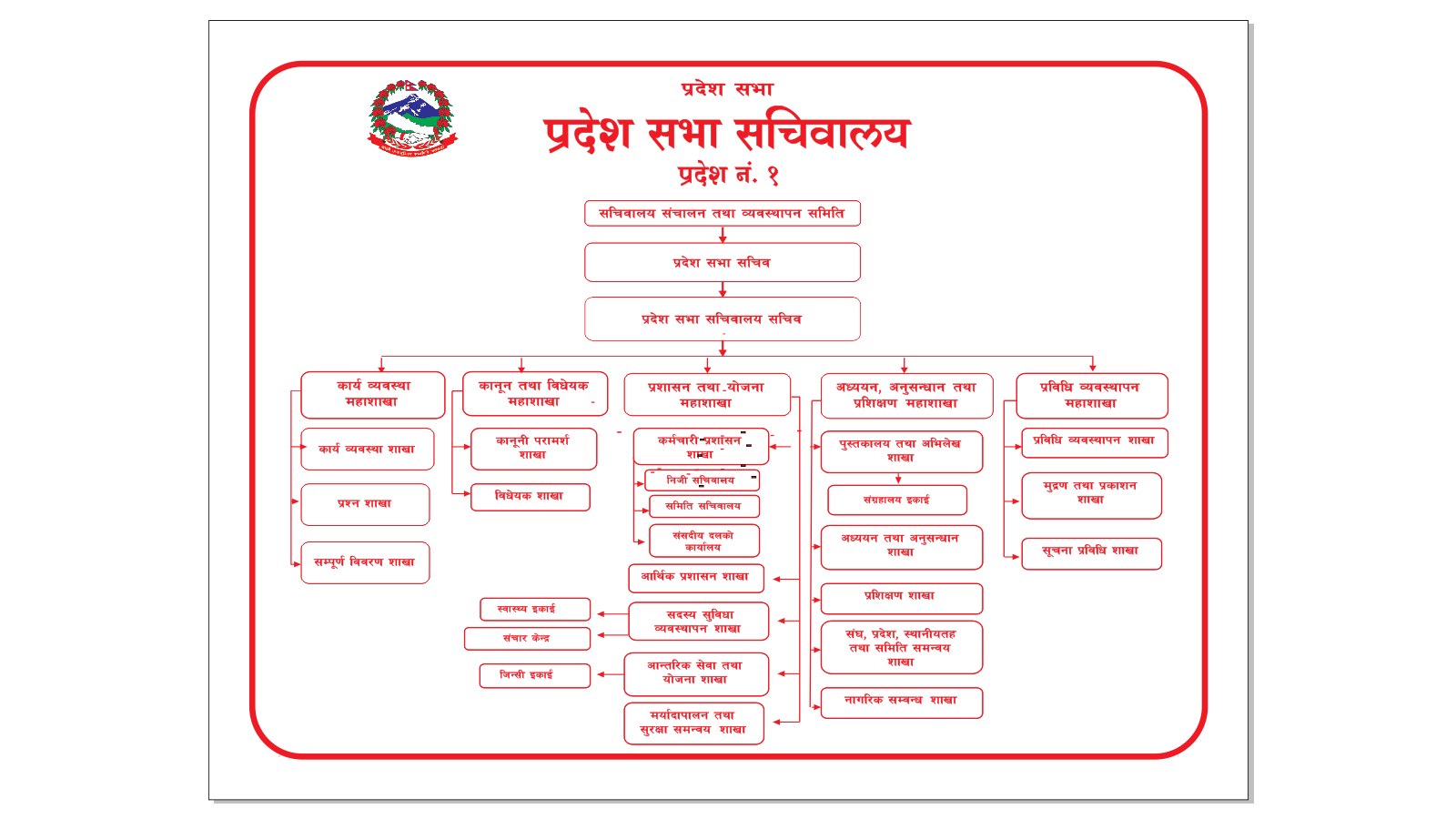 ७.2. दरवन्दी विवरण&=#= ;ldlt, dxfzfvf, zfvf, OsfO{ut sfo{ ljj/0fsfo{Joj:yf dxfzfvf;efsf] a}7sdf k]z x'g] ljw]os, Wofgfsif{0f, cToGt h?/L ;fj{hlgs dxTjsf] k|:tfj, k|Zg, ;+sNk k|:tfj cflbsf] Joj:yfkg u/L b}lgs sfo{ ;"rL tof/ ug]{ . b}lgs sfo{;"rL / ;Da4 ;"rgfx? ;ef ;b:ox?nfO{ pknAw u/fpg] . ljw]ossf] k|:t'tLb]lv kfl/t ug]{ sfo{nfO{ r/0fa4 ?kdf Jojl:yt ug]{ . a}7sdf k|:t't x'g] ljleGg sfo{qmdx?sf ;DaGwdf dGqfnox?;Fu ;Dks{ tyf ;dGjo ug]{ .a}7ssf] sfo{qmdx?af/] ;efd'v tyf ;efsf ;lrjnfO{ cjut u/fpg] . a}7ssf] sf/jfxLsf] ;+lIfKt tyf ;Dk"0f{ ljj/0f tof/ ug]{ . ;b:ox?n] jf]n]sf s'/fx? dfu e} cfPdf ;f]sf] /]s8{ pknAw u/fpg] . clwj]zgsf] cfXjfg / cGTo ;DaGwL sfo{ ug]{ . clwj]zgsf] cfJxfgsf] ;"rgf, k|rf/ k|;f/ / cfJxfg kq tof/ ug]{ . sfo{ Joj:yf k/fdz{ ;ldlt ;lrjfnosf] sfo{ ug]{ . sfo{ Joj:yf k/fdz{ ;ldltsf] a}7sn] u/]sf] lg0f{o / lbPsf] lgb]{zg adf]lhd sfo{ ug]{ u/fpg] . a}7s ;+rfngdf ;xof]u ug]{ . ;ef ;b:ox?sf] /flhgfdf jf cGo sf/0fn] l/Qm :yfg k"lt{sf nflu ;DjlGwt lgsfonfO{ hfgsf/Lu/fpg]] . tf]lsP jdf]lhdsf cGo sfo{x? ug]{ . sfo{Joj:yf zfvf;efsf] a}7sdf k]z x'g] ljw]os, Wofgfsif{0f, cToGt h?/L ;fj{hlgs dxTjsf] k|:tfj, k|Zg, ;+sNk k|:tfj cflbsf] Joj:yfkg u/L b}lgs sfo{;"rLsf] d:of}bf tof/ ug]{ . a}7s ;+rfngsf] nflu ljBdfg lgodfjnLdf lgwf{l/t k|lqmofx? / b}lgs sfo{;"rL cg';f/ a}7s ;+rfngsf nflu jfrg kq tof/ ug]{ .cl3Nnf] a}7ssf] ;+lIfKt ljj/0f ;lxtsf] ;"rgfkq tof/ u/L oyflz3| ljt/0f ug]{ .dfggLo ;b:ox?af6 k|fKt a}7sdf cg'kl:yt /xg] ;"rgf lgodfg';f/ ;efd'vaf6 tyf a}7saf6 :jLs[t u/fpg] .;+;bLo bnx?af6 k|fKt k|b]z ;+;bLo bnsf g]tf tyf kbflwsf/Lx?sf] lgo'lQm, /flhgfdf Pj+ ;ldlt x]/km]/ ePsf] kqx?nfO{ sfo{Joj:yf k/fdz{ ;ldltsf] a}7s ;dIf k|:t't ug]{ .;ef cGtu{t u7g x'g] ljleGg ljifout ;ldltx?df dfggLo ;b:ox?sf] ;+Vof olsg ug]{ / bnn] ;do ;dodf gfd x]/km]/ u/L k7fPdf ;f] adf]lhd cBfjlws ug]{ .sfo{Joj:yf k/fdz{ ;ldltsf] a}7s ;+rfng ug]{ sfo{df ;xof]u k'¥ofpg] . sfo{Joj:yf k/fdz{ ;ldltsf] j}7sdf ePsf lg0f{ox? ;DalGwt lgsfo, kbflwsf/L Pj+ zfvfx?nfO{ hfgsf/L u/fpg] .;do ;dodf u7g x'g] ljz]if ;ldlt, hfFra'em ;ldlt, 5fgljg ;ldlt tyf ;efn] u7g ug{ ;Sg] cGo ;ldltx? u7g ug]{ k|:tfjx? k]z ug]{ . lgodfjnLn] lgb]{lzt u/] adf]lhd a}7sdf k]z x'g] ljleGg lsl;dsf k|:tfjsf kmf/fdx? tof/ ug]{k|b]z k|d'vaf6 k|b]z ;/sf/sf] jflif{s gLlt tyf sfo{qmd ;bg ;dIf k]z ug{ cfjZos Joj:yf ldnfpg] . jflif{s gLlt tyf sfo{qmd ;bg ;dIf 5nkmnsf] nflu k|:t't ug{ Pj+ kfl/t ug{ cfjZos Joj:yf ldnfpg] .cl3Nnf] cfly{s jif{sf] cfly{s ;j]{If0f cfly{s dfldnf tyf of]hgf dGqLn] a}7s ;dIf k]z ug{ Joj:yf ldnfpg] .rfn' cfly{s jif{sf] /fh:j / Joosf] jflif{s cg'dfg -ah]6_ a}7s ;dIf k]z ug{ cfjZos Joj:yfldnfpg] .ah]6dfly 5nkmn u/fpg], ljlgof]hg ljw]os cGtu{t dGqfnout Pj+ dGqfnosf zLif{sut ah]6x?dfly 5nkmn u/fpg], vr{ s6f}tLsf k|:tfjx? k|:t't ug]{ Pj+ ljlgof]hg ljw]os kfl/t u/fpg] ;Ddsf k|lqmofx? ldnfpg] .ah]6 ;DaGwL cGo k"/s ljw]osx? h:tf] cfly{s ljw]os, C0f p7fpg] ljw]os, C0f tyf hdfgt ljw]os, k]ZsL vr{ ljw]osx? k|:t't ug]{ / kfl/t u/fpg] ;Ddsf k|lqmofx? ldnfpg] .k|b]z ;efsf] clwj]zg cjlwsf] sfo{j[Q -hg{n_ sf] d:of}bf tof/ u/L ;DalGwt kbflwsf/L Pj+ clen]v OsfO{nfO{ pknJw u/fpg] Pj+ clen]v /fVg] .k|Zg zfvflgodfjnL cg';f/ k|Zg k]z ug{ ;lsg] kmf/fd tof/ ug]{ . k|Zg btf{ nufot ;Dk"0f{ sfdx?sf] ;'Joj:yf ldnfpg] . k|Zgsf] efjgf km/s gkg]{ u/L lglZrt dfkb08sf cfwf/df ;Dkfbg ug]{ / ;+If]kLs/0f u/L :jLs[ltsf nflu k]z ug]{ . :jLs[t k|Zgx? hjfkmsf] nflu ;DalGwt dGqfnodf k7fpg] . dGqfnox?af6 hjfkm k|fKt ePkl5 ;efdf /fVgsf] nflu k|Zgsf] lsl;d cg';f/ leGbfleGb} sfo{qmd agfpg] / ;f]sf] hfgsf/L ;DalGwt dGqfnonfO{ u/fpg] . k|Zgf]Q/ ;dodf sfo{qmddf k/]sf t/ hjfkm lbg gEofP/ 6]a'n ul/Psf tyf lnlvt k|Zgx?sf] hjfkm ;lxtsf k|ltlnlkx? ;b:ox?nfO{ ljt/0f ug]{ u/fpg] . clwj]zgsf] cGtdf hjfkm k|fKt x'g cfP hlt ;Dk"0f{ k|Zgx?sf hjfkm ;lxt 6]a'n u/fpg] sfo{qmd tof/ ug]{ . ;b:ox?n] k|Zgsf] ;DaGwdf s'g} k|sf/sf] ;xof]u, ;Nnfx dfu u/]df pknAw u/fpg]. clwj]zgdf ;f]lwPsf / 6]a'n ul/Psf k|Zgx?sf] sfo{qmd / ljleGg lsl;dn] lgsflnPsf tYof+sx? ;d]t ;dfj]z u/L k|Zg ;DaGwL k'l:tsf tof/ u/L ;b:ox?nfO{ ljt/0f ug]{ / ;f]sf] k|lt k':tsfno tyf clen]v zfvfdf pknAw u/fpg] . k|Zg c:jLs[t ePdf ;DalGwt ;b:ox?n] To;sf] sf/0f hfGg rfx]df pknAw u/fpg]. ;Dk"0f{ ljj/0f zfvf;efsf a}7sdf af]Ng] ;b:o nufotsf JolQmx?n] af]n]sf s'/fx? ;a}sf] /]s8{ ug]{ Joj:yf ldnfpg] . a}7sdf cfkm"n] af]n]sf ljj/0fx? ;DalGwt dfggLo ;b:ox?nfO{ pknAw u/fpg] k|of]hgsf nflu dfu e} cfPdf cfjZos k|lqmof k"/f u/L pknAw u/fpg] . ;b:o nufotsf JolQmx?n] a}7sdf af]n]sf ljj/0fx? ;lxtsf] a}7ssf] sf/jfxLsf] ;Dk'0f{ ljj/0f -verbatim_sf]  l8lh6n k|lt tyf xf8{skL tof/ ug]{ .o;/L clGtd ?k lbOPsf] ;Dk"0f{ ljj/0f -verbatim_ nfO{ lgodfg';f/ clwsf/ k|fKt clwsf/Laf6 k|df0fLt u/L ;DjlGwt lgsfox?df k7fpg'sf] ;fy} k':tsfno tyf clen]v zfvfdf clen]v k|of]hgsf nflu k7fO{ ;f]sf] k|lt zfvfdf ;d]t /fVg] . ;efd'våf/f ;do ;dodf lbPsf lgb]{zg -?lnª_ ;+sng u/L cnu k'l:tsfsf] ?kdf k|sfzg ug]{ . a}7sdf dGqLx?af6 JoQm ul/Psf k|ltj4tfx?sf] cnUu} k'l:tsf tof/ u/L ;DjlGwt ;ldltx?df, k':tsfno tyf clen]v zfvfdf pknAw u/fpg[ / ;f] sf] k|lt zfvfdf ;'/lIft /fVg] . sfg"g tyf ljw]os dxfzfvf;ef, ;ldlt / ;lrjfno;Fu ;DalGwt ljleGg sfg"gL ljifox?df ;DalGwt kbflwsf/LnfO{ /fo k/fdz{ pknAw u/fpg] . k|b]z ;ef kIf jf ljkIf ePsf] d'2f, ljz]ifflwsf/sf] k|Zg, ljw]os ;+zf]wg k|:tfj, ;+sNk k|:tfj, Wofgfsif{0f k|:tfj cflb k|b]z ;efdf k|:t't x'g] ljifox?sf] 9fFrf, d:of}bf cflbsf] hfFr tyf lgodfjnLsf] JofVof ug]{ sfo{df ;DalGwt kbflwsf/LnfO{ sfg"gL k/fdz{ lbg] . ljw]ossf] sfg"gL kIfdf /fo k/fdz{ lbg] . ;lrjfno ;DaGwL cfGtl/s sfd, sf/jfxL / gLlt lgdf{0f th{'dfsf ;DjGwdf sfg"gL /fo lbg] . ;bgdf k|:t't ul/g] ljw]os ;DaGwL cfjZos sfo{ ug]{ . ljw]os;Fu ;DalGwt ljifodf sfo{ Joj:yf dxfzfvf;Fu cfjZos ;dGjo ug]{ . ;efdf k]z ul/g] ljw]ossf] k|fyldstf lgwf{/0fsf ;DaGwdf cfjZostfg';f/ k/fdz{ lbg] . ;bgdf k|:t't ul/g] ljw]ossf ;DjGwdf ;DjlGwt dGqfnox?;Fu cfjZos ;dGjo ug]{. ;lrjfnodf btf{ ePsf ljw]ossf] k|f/lDes hfFr ug]{ . ljw]ossf] ;Gbe{df hgtfsf] /fo ;'emfj lng] ;efsf] lg0f{o ePdf ;f] ;DjGwL sfo{ 
ug]{ . ljw]os kfl/tsf] qmddf k'¥ofpg' kg]{ k|s[ofut sf/jfxL k"/f u/L k|df0fLs/0fsf nflu k|b]z k|d'v ;dIf k]z ug]{ . u}/;/sf/L ljw]osx?sf] ;DaGwdf cfjZos k|fljlws ;xof]u pknAw u/fpg] . ljw]osdf k|fKt ;+;f]wg ;DaGwL cfjZos sfo{ ug]{ .;b:ox?n] ljw]ossf] ;DjGwdf s'g} k|sf/sf] ;xof]u, ;Nnfx dfu u/]df pknAw u/fpg]. sfg"g zfvf cfjZostfg';f/ ;ef, ;ldlt / ;lrjfnosf] sfo{ljlwsf] d:of}bf tyf JofVofsf ;DaGwdf cfjZos k/fdz{ lbg] . ;lrjfno ;DaGwL cfGtl/s sfd, sf/jfxLdf sfg"gL /fo lbg] . ;efdf k|:t't x'g] ljw]osx?sf ;DjGwdf cfjZos sfg"gL /fo k/fkz{ pknAw u/fpg]. ljw]os th'{dfsf ;DjGwdf cfjZos ;xof]u ug]{ . ;ef, ;ldlt, ;lrjfno;Fu ;DalGwt ljleGg sfg"gL ljifox?df cfjZostfg';f/ sfg"gL /fo, k/fdz{ pknAw u/fpg ;xof]u ug]{,k|b]z ;ef, ;ldlt / ;lrjfno kIf jf ljkIf ePsf] d'4fdf lnlvt hjfkm jf k|ltpQ/ tof/ u/L ;DalGwt cbfntdf k7fpg], sfg"gL k|lt/Iff / k|ltlglwTj ug]{ . lgodfjnLx?sf] JofVof ug]{ sfo{df ;DalGwt kbflwsf/LnfO{ ;xof]u ug]{,;lrjfno;Fu ;DalGwt P]g, sfg"g lgdf{0f ;+zf]wg / kl/dfh{gsf] nflu d:of}bf tof/ ug]{;ef ;lrjfnosf] tkm{af6 k|b]z /fhkqdf k|sfzg ug{'kg]{ ;"rgfx?sf] d:of}bf ug]{ .ljw]os zfvf;lrjfnodf k|fKt ljw]os -;/sf/L tyf u}/ ;/sf/L_ btf{ ug]{qmddf tf]lsPsf zt{ / k|lqmof k'/f eP gePsf] olsg ug{ k|f/lDes hfFr ug]{ / q'6L jf sdhf]/L b]lvPdf To;nfO{ ;Rofpg ljw]os k|:t'tstf{nfO{ hfgsf/L u/fpg] . k|lqmof k'/f eO{ cfPkl5 ljw]os btf{ ug]{ .btf{ ePsf ljw]osx? df=;b:ox?nfO{ ljt/0f ug{sf nflu l6Kk0fL k]z ug]{,k|fKt ljw]osx?sf] k|fyldstf lgwf{/0f u/L ;efdf k|:t't ug]{ Joj:yf ldnfpg] . ;efdf k|:t't x'g] ljw]ossf] d:of}bf, ;+zf]wg k|:tfjsf] d:of}bfsf] 9fFrf tof/ ug{ k/fdz{ lbg] . ;efdf k]z ul/g] ljw]ossf] k|fyldstf lgwf{/0fsf ;DaGwdf cfjZostfg';f/ sfo{Joj:yf zfvfnfO{ ;xof]u k'/\ofpg] .  u}/;/sf/L ljw]osx?sf] ;DaGwdf cfjZos k|fljlws ;xof]u pknAw u/fpg] . ljw]osx? ;efdf k]z ug{ :jLs[lt k|fKt ePkl5 ljw]ossf k|ltx? ;b:ox?nfO{ pknAw u/fpg ;b:o ;'ljwf Joj:yf zfvfdf pknAw u/fpg] . ;efdf ljw]osdflysf] ;fdfGo 5nkmn ;dfKt ePkl5 ;+zf]wg k|:tfjsf] nflu ;b:ox?nfO{ hfgsf/L u/fpg cjlw v'nfO{ ;"rgf k|sfzg ug]{,;+zf]wg k|:tfjx? k|fKt ug]{ / k|fKt ;+zf]wg k|:tfjx?nfO{ ljw]ossf] bkmfqmdsf] cfwf/df Jojl:yt u/L :jLs[ltsf] nflu ;efd'v ;dIf k]z ug]{,;b:ox?af6 ljw]os pk/ ;+zf]wg k|fKt ePkl5 ;f] ;+zf]wg ;DaGwL cfjZos sfo{jfxL u/L ;ef / ;ldltdf x'g] 5nkmn bkmfjf/sf nflu ;+zf]wgsf] qmd ldnfO{ ;ef ;b:ox?nfO{ ljt/0f ug]{ Joj:yf ldnfpg] . ljw]os / ;+zf]wg k|:tfjx? bkmfjf/ 5nkmnsf] nflu ;ldltdf k7fpg],ljw]ossf] k|s[lt x]/L tT;DaGwL zt{ / k|s[of lglZrt ug]{ ;DaGwdf cfjZostfg';f/ k/fdz{ pknAw u/fpg] . ;efsf] lg0f{ofg';f/ ;ldltdf ljw]osdfly 5nkmn x'g] ePdf ;ldltnfO{ ljw]ossf] ;DjGwdf cfjZostfg';f/ ;xof]u ug]{ . ljw]ossf] ;Gbe{df hgtfsf] /fo ;'emfj lng] ;efsf] lg0f{o ePdf ;f] ;DjGwL sfo{ 
ug]{ . ljw]osdf cfg'ifflËs ;'wf/ ug{' kg]{ ePdf ;f]sf] sf/0f ;lxtsf] Joxf]/f vf]nL cfjZos lg0f{ofy{ l6Kk0fL k]z ug]{,;efaf6 kfl/t ePsf] ljw]ossf] clGtd z'4fz'4L x]/L k|df0fLs/0f k|lt tof/ ug]{ . k|s[ofut sf/jfxL k"/f u/L k|df0fLs/0fsf nflu k|b]z k|d'v ;dIf k]z ug]{ . ljw]ossf] k|df0fLs/0f k|lt ;DjlGwt lgsfox?df k7fpg] / ;f]sf] ;'/lIft ?kdf clen]v /fVg]  . clwj]zg gePsf] ;dodf hf/L ePsf cWofb]zx? a}7s a;]kl5 k]z u/L :jLs[t u/fpg cfjZos Joj:yf ldnfpg] .k|zf;g tyf of]hgf dxfzfvfsd{rf/L Joj:yfkg ;DjGwL ;Dk"0f{ sfo{ ug]{ . ;]jfdf /x]sf kbx?df lgo'lQm, sd{rf/Lx?sf] ;]jf, ;d"x kl/jt{g, ;?jf, a9'jf, b08 k'/:sf/ / sd{rf/Lsf] JolQmut clen]v Joj:yfkg ;DjGwL sfo{ ug]{ . dxfzfvfx? aLr cfk;df ;dGjo sfod ug]{ ;DjGwL sfd ug]{ . sd{rf/L k|zf;g ;DjGwL ljifodf ;+j}wflgs lgsfo, dGqfno tyf ljefu;Fu ;Dks{ tyf ;dGjo /fVg] . sd{rf/L kl/ro kqsf] Joj:yf ug]{ . sd{rf/L k|zf;g ;DaGwL k]z ePsf ljleGg kmfOnx?df /fo 7x/ ;lxt k]z ug]{ / lg0f{ofg';f/ sfo{x? ;Dkfbg ug]{ . sd{rf/Lsf] ;DklQ ljj/0f eg{ nufO{ ;f]sf] clen]v ;DjlGwt lgsfodf k7fpg nufpg] ;DjGwL sfo{ ug]{ . k|b]z ;efn] dgfpg] lbj; ;DjGwL sfo{ ug]{ . lghL ;lrjfno, ;+;bLo bn / ;ldlt ;lrjfnox?sf] Joj:yfkg ;DjGwL sfo{ ug]{ . ;lrjfnosf] k|zf;g / hg;Dks{ ;DaGwL sfo{ ug]{ . n]vf ;+rfng ug]{, gubL, lhG;L, /fhZj cflbsf] b'?:t lx;fj /fVg] / n]vf k/LIf0f nufotsf cfly{s k|zf;g ;DaGwL sfo{x? ug]{ . cGo s'g} zfvf dxfzfvfnfO{ gtf]lsPsf] sfo{ ug]{ . ;efsf] jflif{s sfo{qmd tyf ah]6 th{'df u/L :jLs[ltsf nflu k]z ug]{ . ;lrjfnosf] of]hgf th{'df, sfof{Gjog, ;dGjo, cg'udg tyf d"NofÍg ug]{ . ;lrjfnosf] nflu d;nGb tyf lhG;L ;fdfgx?sf] Joj:yfkg, ef}lts ;Dkltsf] ;+/If0f / ljsf; ug]{ . ;ef / ;lrjfno ejgsf] nflu cfjZos lgdf{0f of]hgf agfpg] .;efsf] bL3{sfnLg of]hgf th{'df ug]{ .;ef ;b:o tyf ;lrjfno sd{rf/Lx?sf nflu cfjf; lgdf{0f ug{ cfjZos kxn ug]{ .;efsf] bL3{sflng ;f]r ;lxtsf] cfjlws of]hgf tof/ ug]{ . :jLs[t ah]6 cg';f/ ;ef / ;lrjfnosf] nflu cfjZos dfn ;fdfgx?sf] vl/b / cfk"lt{ ;DaGwL Joj:yf ldnfpg] . lhG;L ;fdfgx?sf] clen]v cWofjlws ug]{ u/fpg] . ;lrjfno kl/;/leq /x]sf vfg]kfgL, 9n lgsf;, ;/;kmfO{, au}+rf Joj:yfkg nufotsf sfo{ ug]{ . sd{rf/L k|zf;g zfvfsd{rf/Lx?sf] ;?jf, a9'jf, :j]lR5s cjsfz, pkbfg, lgj[lQe/0f, k|f]T;fxg, k'/:sf/, j[lQ ljsf;, ljefuLo ;hfo, xflh/L, ljbfsf] clen]v, sfo{ ;Dkfbg d"NofÍg, ;DkQL ljj/0f, JolQmut ljj/0f ;DaGwL sfo{ ug]{ / tT;DjGwL clen]vx? cBfjlws ug]{ .sd{rf/L k|zf;g ;DaGwL lg0f{ox? sfof{Gjog ug]{ .sd{rf/Lx?sf] cfGtl/s v6gk6g ;DaGwL sfo{ ug]{ .;lrjfno ;~rfng tyf Joj:yfkg ;ldltsf] nflu ;ldlt ;lrjfnosf] ?kdf sfo{ ug]{ .lghL ;lrjfnoljleGg kbflwsf/Lx?sf] lghL ;lrjfnosf]] cfjZos Joj:yfkg ug]{] . lghL ;lrjfnon] pknJw u/fpg' kg]{ ;]jf, >f]t ;fwg ;DjlGwt kbflwsf/LnfO{ pknJw u/fpg kxn ug]{ . ;DjlGwt kbflwsf/Lsf] lgb]{zg adf]lhd sfo{ ;Dkfbg ug]{ . lghL ;lrjfnosf kbflwsf/LnfO{ dfu eP adf]lhdsf ;"rgf pknJw u/fpg] . ;DjlGwt kbflwsf/L;Fu x'g] e]63f6 tyf cGo sfo{qmdx?sf] ;do tyf ljifodf ;Dj4 kbflwsf/L ;dIf k]z u/L k|fKt lgb]{zg adf]lhd sfd ug]{ . lghL ;lrjfno;Fu ;DjlGwt clen]v b'?:t /fVg] . kbflwsf/Lx?sf] tkm{af6 ul/g] kqsf/ e]63f6 tyf kqsf/ ;Dd]ng sfo{qmdx?sf] Joj:yfkgsf nflu ;~rf/ s]Gb|;Fu ;DjGo ug]{ . kbflwsf/Lsf] tkm{af6 hf/L x'g] k|]; lj1KtL tof/ u/L pknAw u/fpg] . kbflwsf/Lsf] lgb]{zg adf]lhd ;~rf/ ;Dks{ :yflkt ug]{ . kbflwsf/Lsf] txaf6 lg0f{o x'g' kg]{ kmfOnsf] clen]v /fVg] / lg0f{o ePsf] kmfOn ;DjlGwt zfvfdf k7fpg] / lg:;f lng] . kbflwsf/L pkl:yt x'g' kg]{ a}7s, ;ef, uf]i7L / ;Dd]ngx?sf] l6kf]6 agfO{ ldlt, ;do pkl:yt x'g' kg]{ :yfg ;lxtsf] ljj/0f oyf;dodf hfgsf/L u/fpg] . kqklqsf tyf cfjZos cWoog ;fdfu|Lsf] Joj:yf ug]{ . lghL ;lrjfnosf ef}lts ;fdu|Lx?sf] plrt ;+/If0f ;DjGwL sfo{ ug]{] . ;ldlt ;lrjfno;ldlt / ;f] cGtu{tsf pk;ldltx?sf] a}7s Joj:yfkg ug{ To:tf ;ldltx?nfO{ cfjZostf cg';f/ Joj:yfksLo ;]jf k|bfg ug]{ . ;ef / ;ldltsf lg0f{o÷lgb]{zgx? ;DalGwt lgsfon] sfof{Gjog u/] gu/]sf] ljifodf cWoog u/L k|ltj]bg tof/ ug]{ . ;ldltsf] a}7sdf eP u/]sf sfd sf/jfxL / lg0f{ox?sf jf/]df ;efsf ;lrjnfO{ hfgsf/L u/fpg] . ;ldltsf] a}7sdf x'g] 5nkmnsf] Ph]08fsf] d:of}bf tof/ kf/L ;efkltsf] :jLs[lt lnO{ To;nfO{ clGtd ?k lbg] . ;ldltsf] a}7sdf ;b:ox?sf] pkl:yltsf] clen]v /fVg] / a}7ssf] ljj/0f -dfOGo"6_ tof/ ug]{ . ;ldlt;Fu ;DalGwt ljifodf ePsf 5nkmn, uf]i7L, ;efsf] lg0f{o tyf k|sfzgx? ;ldltnfO{ pknAw u/fpg] . ;ldltsf] a}7såf/f ;ldltsf] sfo{If]q leqsf ljleGg lgsfox?sf ;DaGwdf ePsf lg0f{ox? sfof{Gjogsf nflu ;DalGwt lgsfox?df k7fpg] . ;ldltsf ;b:ox?sf] :ynut cWoog e|d0fsf] Joj:yf ldnfpg] . ;ldlt;Fu ;DalGwt dGqfno tyf cGo lgsfox?;Fu cfjZos sfuhftx? dfu u/L ;ldltsf] a}7sdf 5nkmnsf] nflu k]z ug]{ . ;ldltdf bkmfjf/ 5nkmn ePsf ljw]os ;DaGwL jf cGo k|ltj]bg tof/ ug{ ;xof]u ug]{ . ;ldltsf] lgb]{zg cg';f/ ljz]if1x?nfO{ cfdGq0f ug]{ . ;ldltsf k|ltj]bgx? lgodfg';f/ k|sfzg ug]{ ug]{ . bkmfjf/ 5nkmnsf] nflu ;ldltdf k7fOPsf ljw]osx?sf] k|fyldstf lgwf{/0f u/L ljw]osx? dflysf] 5nkmn ;DaGwL cfjZos Joj:yf ldnfpg] . cfjZostfg';f/ cfkm\gf] sfo{If]q leqsf dGqfno tyf lgsfox? ;DjGwL 8]S;sf] Joj:yf ldnfpg] . ;ldltsf] sfo{If]q;Fu ;DjlGwt lj1x?sf] /f]i6/ tof/ u/L /fVg] . ;ldlt ;DaGwL sfd sfo{jfxLsf] clen]v ;'Jojl:yt ?kdf /fVg] . ;+;bLo bnsf] sfof{no;+;bLo bnsf] ;lrjfnosf] Joj:yfkg ug]{ . bndf cfjZos ef}lts nufotsf cGo ;fdu|Lx?sf] Joj:yfkg ug{ ;xof]u ug]{ . bnsf kbflwsf/Lx?nfO{ cfjZos kg]{ ;]jf ;'ljwfsf] Joj:yfkg ug]{ . bnsf ;lrjfnodf x'g] a}7s Joj:yfkgdf ;xof]u ug]{ . ;lrjfno / ;+;bLo bnsfaLr cfjZos ;dGjo ug]{ . ljleGg ;+;bLo bnsf kbflwsf/L tyf ;b:ox?sf :jsLo sd{rf/Lx?sf] k|j]z kf; Joj:yfkg tyf lgodg ;DjGwL sfo{ ug]{ . bnsf sfof{no ;~rfngdf b]vf k/]sf ;d:ofx?sf] cWoog u/L ;dfwfgsf nflu l;kmfl/; ug]{ . cfly{s k|zf;g zfvf;ef tyf ;ldltx?sf] a}7sdf ;b:ox?sf] xflh/L ;d]tsf cfwf/df kbflwsf/Lx? nufot ;b:ox?n] lgodfg';f/ kfpg] kfl/>lds, ;]jf ;'ljwfsf /sdx? pknJw u/fpg].;lrjfnosf sd{rf/L tyf dof{bfkfnsx?nfO{ lgodfg';f/sf] tna, eQf nufotsf cGo ;]jf, ;'ljwf pknAw u/fpg] .;ef / ;lrjfno ;+rfngsf] nflu ljlgof]hg ul/Psf] /sd /Ltk"j{s vr{ ug]{ .cfly{s kIf;Fu ;DalGwt ljifodf Joj:yfkgnfO{ /fo ;'emfj k|bfg ug]{ .lgjf{rg If]q jf a;f]af; ePsf] lhNnfsf] j:t'l:yltsf] e|d0f k|ltj]bg k|b]z ;ef ;b:ox?af6 k|fKt u/L tt\ ;DaGwL cfjZos sf/jfxL ug]{,;ef ;b:x?nfO{ lbOg] kfl/>lds, 6]lnkmf]g, 3/ef8f, :jf:Yof]krf/ / o:t} cGo ;'ljwf ;DaGwL sfd ug]{ .;b:o ;'ljwf Joj:yfkg zfvf;ef ;b:o tyf kbflwsf/Lx?sf] zky u|x0f ;DaGwL cfjZos Joj:yf ldnfpg] . clwj]zgsf] cfJxfgkq;b:ox?nfO{ pknAw u/fpg]] . ;b:onfO{ kl/rokq pknAw u/fpg] . ;b:ox?nfO{ ljt/0fsf nflu k|fKt lr7L kq tyf ;fdu|Lx? ;DalGwt kbflwsf/Lx?nfO{ pknAw u/fpg]. ;b:ox?sf] b:tvt gd"gf ;+sng ug]{ / cfjZostf cg';f/ b:tvt k|dfl0ft ug]{ . clwj]zgsf] cGTo ePkl5 cfof]hgf ul/g] hnkfg ;df/f]xsf] Joj:yfkg ;DaGwL sfo{df ;xof]u ug]{ . ;b:ox?sf] hLjgL tof/ u/L To;sf] clen]v /fVg] Joj:yf ldnfpg] . :jsLo ;lrj ;DaGwL gLlt th{'df ug]{ . ;b:ox?nfO{ lbOg] kfl/>lds, 6]lnkmf]g, 3/ ef8f, :jf:Yof]krf/ / o:t} cGo ;'ljwf ;DaGwL sfd ug]{ . ;efsf a}7sdf cfpg] dGqfno / cGo lgsfoaf6 l/kf]l6{+usf nflu vl6 cfpg] sd{rf/L, ;~rf/sdL{ tyf bz{sx?sf] nflu cfjZos k|j]z kf; ljt/0f ;DjGwL sfo{ ug]{ .;efsf] a}7sdf cfpg] df= dGqL, kbflwsf/L, ;b:ox?sf] pkl:ylt u/fpg] / pQm ljj/0f dfl;s ?kdf cfly{s k|zf;gdf pknAw u/fpg] .:jf:Yo OsfO{;efsf ;b:ox? tyf ;lrjfnosf sd{rf/Lx?nfO{ k|fylds :jf:Yo ;]jf pknJw u/fpg]. ;b:ox?n] lgodfg';f/ kfpg] cf}ifwL pkrf/sf] ;'ljwf ;DjGwL cfjZos sfo{ ug]{ . :jf:Yo ;]jfsf] nflu cfjZos cf}ifwLx?sf] Joj:yfkg ug]{ . :jf:Yo k/LIf0f ;DjGwL pks/0f tyf cf}ifwLx?sf] ;'/lIft e08f/0f, ljt/0f Pj+ ;f]sf] clen]v Joj:yfkg ug]{ . ;"rgf s]Gb|;ef, ;ldlt, kbflwsf/L tyf ;lrjfnosf tkm{af6 ug]{ kqsf/ e]63f6 sfo{qmd tyf kqsf/ ;Dd]ng nufotsf sfo{qmdx?sf] Joj:yfkg ug]{ . ;~rf/ dfWod / ;~rf/sdL{x?sf] ;"rL cBfjlws u/L /fVg] . cfjZostfg';f/ ;~rf/ dfWod / ;~rf/sdL{x?nfO{ pkl:ytLsf] nflu ;"rgf ug]{ . kqsf/ e]63f6 tyf kqsf/ ;Dd]ng h:tf sfo{qmdx?sf] clen]v cBfjlws u/L 
/fVg] . kqsf/ e]63f6 sfo{qmd tyf kqsf/ ;Dd]ng h:tf sfo{qmdx?df ljt/0f ul/g' kg]{ ;fdu|Lx?sf] ljt/0f ug]{ . ;~rf/sdL{ / ;lrjfnoaLr ;Dks{ ;"qsf] ?kdf sfo{ ug]{ . cfGtl/s ;]jf tyf of]hgf zfvf ;efsf] jflif{s sfo{qmd tyf ah]6 th{'df u/L :jLs[ltsf nflu k]z ug]{ . ;lrjfnosf] of]hgf th{'df, sfof{Gjog, ;dGjo, cg'udg tyf d"NofÍg ug]{ . ;lrjfnosf] nflu d;nGb tyf lhG;L ;fdfgx?sf] Joj:yfkg, ef}lts ;Dkltsf] ;+/If0f / ljsf; ug]{ .;ef / ;lrjfno ejg lgdf{0f of]hgf agfpg] .;efsf] bL3{sfnLg of]hgf th{'df ug]{ .;ef ;b:o tyf sd{rf/Lx?sf nflu cfjf; lgdf{0f / Joj:yfkg ;DaGwdf cfjZos sfo{ ug]{ .;efsf] bL3{sflng ;f]r ;lxtsf] cfjlws of]hgf tof/ ug]{ . :jLs[t ah]6 cg';f/ ;ef / ;lrjfnosf] nflu cfjZos dfn;fdfgx?sf] vl/b / cfk"lt{ ;DaGwL Joj:yf ldnfpg] . lhG;L ;fdfgx?sf] clen]v cWofjlws ug]{ u/fpg] . ;lrjfno kl/;/leq /x]sf vfg]kfgL, 9n lgsf;, ;/;kmfO{, au}+rf Joj:yfkg nufotsf sfo{ ug]{ . ejgx? j]nf j]nfdf lgl/If0f ug]{ / cfjZostfg';f/ To;sf] dd{t ;Def/ ug]{ . /fli6«o dxf]T;jsf] a]nf cfjZostfg';f/ lbkfjnL ug]{ u/fpg]] . kbflwsf/L tyf sd{rf/Lsf] g]dKn]6 / g]d jf]8{ cBfjlws ug]{ . clwj]zgsf] ;dodf cfjZostfg';f/ cGoq lgsfoaf6 ;d]t ;xof]u lng] . zfvfsf ef}lts ;fdfu|Lx?sf] plrt ;+/If0f ;DjGwL sfo{ ug]{] . ;efsf kbflwsf/L tyf ;lrjfnosf kbflwsf/Lx?nfO{ lgodfg';f/ ;jf/L ;fwg, OGwg, ;jf/L rfns pknAw u/fpg].;lrjfnosf] nflu d;nGb tyf lhG;L ;fdfgx?sf] Joj:yfkg, ef}lts ;Dkltsf] ;+/If0f ug]{ .lhG;L OsfO{bflvnf x'g cfPsf hg';'s} ;fdfu|Lx? ljn e/kfO{ adf]lhd ?h' u/L bflvnf ug]{ / k|dfl0ft u/L n]vf zfvfnfO{ hfgsf/L u/fpg] . :jLs[t dfu kmf/fd adf]lhd dfn;fdfgx? pknAw u/fO{ ;f]sf] clen]v /fVg] . ;lrjfnonfO{ jflif{s ?kdf cfjZos kg]{ lhG;L dfn;fdfgx?sf] ;"rL agfpg] . :6f]/df df}Hbft / cfjZos j:t'x?sf] kl/df0fsf] clen]v cBfjlws ug]{ . ;lrjfnosf] rn crn ;DklQsf] ljj/0f /fVg] . df}Hbft ;fdfgx?sf] ;+/If0f ug]{ . lhG;L n]vf kl/If0fjf6 p7fOPsf a]?h' km5\of}{6 ug{ ;xof]u ug]{ . lhG;L lg/LIf0f k|ltjb]g jdf]lhd lnnfdsf] k|s[of cufl8 a9fpg] . lhG;L lg/LIf0f k|ltjb]gn] cf}+NofPsf cGo sfo{x? ug{] . ;lrjfnodf /x]sf lhG;L dfn;fdfgx?sf] df}h"bf ;"rL tof/ ug]{ . nfut cg'dfg tof/ ug]{ . vl/b of]hgf tof/ ug]{ . k"j{ of]Uotf ;DaGwL sfuhft, af]nkq ;DaGwL sfuhft / vl/b ;Demf}tf ;DaGwL sfuhft tof/ ug]{ . vl/b ;DaGwL ;"rgf ;fj{hlgs ?kdf k|sfzg ug]{ . k"j{ of]Uotf ;DaGwL sfuhft, af]nkq ;DaGwL sfuhft ljt/0f ug{] jf k/fdz{ ;]jfsf] k|:tfj ;DaGwL sfuhft k7fpg] . k"j{ of]Uotfsf] k|:tfj, af]nkq jf k/fdz{ ;]jfsf] k|:tfj k|fKt ug]{ / To;nfO{ ;'/lIft tl/sfn] /fVg] . kg{ cfPsf k"j{ of]Uotfsf] k|:tfj, af]nkq jf k/fdz{ ;]jfsf] k|:tfj d"Nof°gsf] nflu d"NofÍg ;ldltdf k]z ug]{ / d"Nofl°t af]nkq :jLs[ltsf] nflu k]z ug]{ . k"j{ of]Uotfsf] k|:tfj, af]nkq jf k/fdz{ ;]jfsf] k|:tfj :jLs[ltsf] ;"rgf lbg]] . sfo{ ;Dkfbg hdfgt lng] / To;sf] k/LIf0f u/L ;'/lIft tl/sfn] /fVg] . vl/b u/]sf] dfn;fdfg, lgdf{0f sfo{ jf ;]jfsf] u'0f:t/ k/LIf0f ug{] . ;fj{hlgs vl/b cg'udg sfof{non] dfu u/]sf] hfgsf/L / sfuhft pknAw u/fpg] . dof{bfkfng tyf ;'/Iff ;dGjo zfvf;ef /;ldltsf a}7sx?sf] ;'Joj:yfsf] nflu dof{bfkfng ;DjGwL sfo{ ug]{ .;ef kl/;/leq k|j]z ug]{ cfuGt'sx?sf] r]shfFr ug]{ .zflGt ;'/Iffsf] nflu cGo lgsfoaf6 v6L cfPsf sd{rf/Lsf] lgoGq0f / ;'kl/j]If0f tyf ;dGjo ;DjGwL sfo{ ug]{ .;efsf ;b:ox?sf] cf;g ;DaGwL Joj:yfkgdf ;xof]u k'of{pg] sfo{ ug]{ .;'/Iff;Fu ;DalGwt l;=l;=l6=le=sf] ;+rfng, lgoldt lgu/fgL tyf cg'udg ;DaGwL sfo{ ug]{ / ;f]sf] nflu cfjZos k/]df k|ljlw Joj:yfkg zfvfsf] ;xof]u lng] .kqsf/ tyf cltlyx?sf] k|j]z ;DalGw ljifodf ;dGjo ug]{ .;efd'v, pk;efd'v /;b:ox?nfO{ ;lrjfno kl/;/df ;'/Iff Aoj:yfkg ug]{ .;ef / ;lrjfno kl/;/df s;}af6 s'g} cjf~5gLo ultljlw x'g glbg] .;lrjfnosf] ;'/Iff ug]{ .cWoog tyf cg';Gwfg dxfzfvf;ef / ;+;bsf ultljlwx?sf] cWoog–cg';Gwfg ug]{ u/fpg] . cWoog–cg';Gwfgsf nflu lj1x?sf] /f]i6/ tof/ ug]{ . dfggLo ;b:ox?n] dfu u/]sf ljifodf ;Gbe{ ;fdu|Lx?sf] ;+sng u/L pknJw 
u/fpg]] . k|Tofof]lht ljwfogsf ;DaGwdf cWoog ug]{ . k':tsfnosf] ;d'lrt Joj:yfkg ug]{ . ;+;b / gful/s aLr ;DaGw :yflkt ug{ ;DaGwdf cfjZos sfo{ug]{ . ;efsf] ;+u|xfnosf] Joj:yfkg ug]{ . ;lrjfnosf] sfd ;'rf??kn] ;+rfng ug{ ;+u7gfTds :j?k tyf sfo{ k|lqmof;DaGwL cWoog, cg';Gwfg tyf ljZn]if0f ug]{ . ;lrjfnosf] ;+u7g tyf sfo{ljj/0fsf ;DjGwdf cWoog–cg';Gwfg ug]{ . /fli6«o / cGt/fli6«o ;d;fdlos ljifox?df k|sflzt n]v ljrf/x? ;+sng u/L cfjZostfg';f/ cg'jfb ug]{ tyf ;f]wk"0f{ n]v l6Kk0fL tof/ ug]{ . ;ef / ;+;bLocEof;;DaGwL n]v /rgfx? ;+sng u/L cfjZostfg';f/ ljt/0f ug]{ . ;+3Lo ;+;bLo Joj:yf ckgfPsf d'n'sx?sf] t'ngfTds cWoog u/L ;+;bsf] Oltxf;, cEof;, k|rng / k|lqmof;DaGwL k|n]vx? cWoog–cg';Gwfg ug]{ . ;+;b ;DaGwL kl/ro–k'l:tsf tof/ ug]{ / To;nfO{ cBfjlws ug]{ . ;f+;bx?nfO{ cfjZos kg]{ sfg"gL, ;"rgf tyf vf]hk"0f{ ;fdu|Lx? tof/ u/L pknAw 
ug]{ . ;ef / ;+;bLo ultljlwsf ;DaGwdf ;dfrf/ k|;f/0f / k|sfzgsf] cfjZos Joj:yf ug]{ u/fpg] . cWoog, cg';Gwfg / cled'vLs/0f ;d]tsf nflu ;ef, uf]i7L, ;Dd]ng cflbsf] cfof]hgf ug]{ . ;efsf ultljlwx?sf] k|;f/0f ug]{ ;DjGwdf cfjZos gLltut tyf Joj:yfksLo sfo{ ug]{ . k':tsfnonfO{ Jojl:yt ?kdf /fVg] Joj:yf ldnfpg] . ;efsf ;b:o / ;lrjfnosf sd{rf/Lx?sf] tfnLd,cled'vLs/0f;DaGwL gLlt,of]hgf tyf sfo{qmd lgdf{0f ug]{ . ;efsf ;b:o / ;lrjfnosf sd{rf/Lx?sf] tfnLd,cled'vLs/0f;DaGwL cfjZostfsf] klxrfg ug]{ .;efsf ;b:o / ;lrjfnosf sd{rf/Lx?sf] tflnd / cled'lvs/0f ;DaGwL kf7\oqmd agfpg] . ;efsf ;b:o / ;lrjfnosf sd{rf/Lx?sf] k|lzIf0fsf nflu cfjZos ljifo lj1x?sf] /f]:6/ ;do ;dodf cBfjlws ug]{ . ;efsf ;b:o / ;lrjfnosf sd{rf/Lx?sf]tflnd ;DaGwL sfo{qmd tof/ u/L cled'lvs/0f tflnd ;+rfng ug]{ . tflnd / cled'lvs/0f ;DaGwL pknAwL d"Nof+sg ug]{ . /fli6«o tyf cGt//fli6«o:t/sf tflnd sfo{qmdsf] vf]hL u/L pko'Qmtfsf] cfwf/df l;kmfl/; ug]{ . ;efsf ;b:o / ;lrjfnosf sd{rf/Lx?sf] nflu ;+rflnt tflnd, uf]i7L / cGt/lqmof sfo{qmdx?sf] k|ltj]bg tof/ ug]{ . ;+u7g tyf Joj:yfkg (O & M ) ;e]{If0fsf ;DjGwdfcWoog cg';Gwfgug]{ . k':tsfno tyf clen]v zfvfk':tsfnosf] ljsf;sf] nflu cfjZos gLlt,of]hgf / sfo{qmd agfpg] . kqklqsf,k':ts tyf cfjZos cGo cWoog ;fdu|Lx?sf] Joj:yf ug]{ . ljleGg dGqfno, ljefu, sfof{no tyf ;+:yfjf6 k|sflzt k|sfzgx? lgoldt ?kdf lemsfO{ Jojl:yt u/L /fVg] . k':tsfnodf jfrgfnosf] plrt k|jGw ug]{ . k':tsfnonfO{ :jrflnt 9+uaf6 ;~rfng ug{cfjZos sfo{ ug]{ . ;efsf ultljlw ;DaGwL >Ao b[Zo ;fwgx? / clen]vLs/0f ul/g' kg]{ ;ef / ;lrjfnosf sfuhftx? j}1flgs 9+Ën] cBfjlws u/L clen]v /fVg] . ;ef / ;+;bsf Oltxf; tyf ultljlw;Fu ;DalGwt ;fdu|Lx?sf] ;+sng u/L ;+u|xfnosf] ?kdf Jojl:yt ug]{ . cGok|b]z ;ef, ;+3Lo ;+;b / cGo b]zsf k':tsfnox?af6 cfjZostfg';f/ k|sfzgx? k|fKt ug{ / cfˆgf k|sfzgx? k7fpg kxn ug]{ . ;+;bLo k|lqmof / cEof;;DaGwL ljleGg b]zsf sfg'gx?,hg{n / cGo k|sfzgx? Jojl:yt u/L /fVg] . aflif{s ?kdf v/Lb ug{'kg]{ k':ts tyf kqklqsfx?sf] ;"rL tof/ ug]{ . k':tsfnodf /x]sf k':tsx?sf] ljifout tyf n]vs cg';f/ Sof6nluË ug]{ u/fpg] . k|fKt ;fdfu|Lx?sf] dd{t, ;Def/ / ;+/If0f ug]{ . ljleGg b]zsf ;+;b ;DaGwL >Jo b[Zo ;fwgx? tyf k|fKt pkxf/x? ;+sng u/L k|bz{g ug]{ . ;+u|xfno OsfO{;+ljwfg;ef,k|b]z ;ef / ;+;bLo k/Dk/f tyf ljsf;sf qmddf ePsf dxTjk"0f{ cEof;x?, o; ;+u ;DalGwt P]ltxfl;s dxTjsf sfuhft / cGo P]ltxfl;s ;fdfu|Lx?sf] ;+sng, k|bz{g,;+/If0f, k|j4{g / ljsf; ug]{ .;+u|xfno ljsf;sf nflu cGo ;+u|xfno ljsf; ;ldlt / lgsfox?;Fu cfjZos ;xof]u k|fKt ug]{ .;ef / ;+;bLoultljlwx? ;DaGwL dxTjk"0f{ b:tfj]hx? ;+sng, ljsf; / ;+/If0f ug]{.;ef / ;+;bLoultljlwx?;Fu ;DalGwt cGt/f{li6«o cEof; / cg'ej emlNsg] ;fdu|Lx?sf] ;+sng,k|bz{g / ;+/If0f ug]{ . cWoog tyf cg';Gwfg zfvf;ef / ;+;bLo ultljlwx?sf] cWoog–cg';Gwfg ug]{ . cWoog–cg';Gwfgsf nflu lj1x?sf] /f]i6/ tof/ ug]{ . ;ldlt, kbflwsf/Lx? / dfggLo ;b:ox?n] dfu u/]sf ljifodf ;Gbe{ ;fdu|Lx?sf] ;+sng u/L pknJw u/fpg]] . k|Tofof]lht ljwfogsf ;DaGwdf cWoog ug]{ . ;lrjfnosf] sfd ;'rf??kn] ;+rfng ug{ ;+u7gfTds :j?k tyf sfo{ k|lqmof;DaGwL cWoog, cg';Gwfg tyf ljZn]if0f ug]{ . ;lrjfnosf] ;+u7g tyf sfo{ljj/0fsf ;DjGwdf cWoog–cg';Gwfg ug]{ . /fli6«o / cGt/fli6«o ;d;fdlos ljifox?df k|sflzt n]v ljrf/x? ;+sng u/L cfjZostfg';f/ cg'jfb ug]{ tyf ;f]wk"0f{ n]v l6Kk0fL tof/ ug]{ . ;ef / ;+;bLo cEof; ;DaGwL n]v /rgfx? ;+sng u/L cfjZostfg';f/ ljt/0f 
ug]{ . ;+3Lo ;+;bLo Joj:yf ckgfPsf cGo d'n'sx?sf] t'ngfTds cWoog u/L ;+;bsf] Oltxf;, cEof;, k|rng / k|lqmof;DaGwL cWoog cg';Gwfg ug]{ . ;ef ;DaGwL kl/ro–k'l:tsf tof/ ug]{ / To;nfO{ cBfjlws ug]{ . ;ef tyf ;b:ox?nfO{ cfjZos kg]{ sfg"gL, ;"rgf tyf vf]hk"0f{ ;fdu|Lx? tof/ u/L pknAw ug]{ . ;ef tyf ;ldltx?sf ultljlwsf ;DaGwdf ;dfrf/ k|;f/0f / k|sfzgsf] cfjZos Joj:yf ug]{ u/fpg] . cWoog, cg';Gwfg / cled'vLs/0f ;d]tsf nflu ;ef, uf]i7L, ;Dd]ng cflbsf] cfof]hgf ug]{ . ;efsf ultljlwx?sf] k|;f/0f ug]{ ;DjGwdf cfjZos gLltut tyf Joj:yfksLo sfo{ ug]{ . ;+u7g tyf Joj:yfkg (O & M ) ;e]{If0fsf ;DjGwdfcWoog cg';Gwfgug]{ . k|lzIf0f zfvftfnLd tyf hgzlQm ljsf; ;DaGwL gLlt lgdf{0f ug]{ sfo{df ;xof]u ug]{ . tflnd / cled'lvs/0f sfo{qmdsf] cfjZostfsf] klxrfg ug]{ . ;efsf ;b:ox? tyf sd{rf/Lx?sf] Ifdtf clej[l4sf nflu cfjZos kf7\oqmd lgdf{0f ug]{, tflnd / cled'lvs/0f sfo{qmd ;~rfng ug]{ tyf pknAwLsf] d"NofÍg ug]{ . tfnLd, uf]i7L tyf cGt/lqmof sfo{qmd ;+rfng ug{ jflif{s sfo{tflnsf tyf Sofn]08/ tof/ ug]{ . ;dGjo zfvf;+3 / k|b]zsf] ;femf ;"rLdf /x]sf ljifodf cfjZos ;dGjo ug]{ . ;+3, k|b]z / :yfgLo lgsfosf] ;femf ;"rLdf /x]sf ljifodf ;+3 / :yfgLo lgsfo;+u cfjZos ;dGjo ug]{. ;+3 / k|b]z tyf :yfgLo lgsfosfaLr cfjZos ;dGjo sfod ug]{] . ;efsf] sfo{ k|lqmof ;DjGwdf ;+3sf] ;+;bdf ;dGjo u/L hfgsf/L k|fKt ug]{ .j}b]lzs k|ltlglwd08n jf s'6g}lts lgof]u jf cGo o:t} ;+:yfsf k|ltlglw;Fusf] lzi6frf/ e]63f6 sfo{qmdsf] Joj:yfkg ug]{ .j}b]lzs e|d0f;Fu ;Da4 ljifodf ;DalGwt lgsfo, ;+3 ;+:yf tyf ljz]if1x?;Fu /fo k/fdz{ Pjd\ cGt/lqmof sfo{qmdsf] cfof]hgf ug]{.ljb]z e|d0fdf hfg] / k|b]z ;efsf] e|d0fdf cfpg] k|ltlglw d08nsf] Joj:yfkg ;DaGwL sfo{ ug]{ .gful/s ;DjGw zfvf;ef / ;+;bsf ultljlwaf/] gful/s ;dIf k|rf/ k|;f/ ug]{ . ;efsf dxTjk"0f{ a}7ssf ultljlwx?nfO{ 6]lnlehg tyf /]l8of] dfkm{t k|ToIf k|;f/0f u/L cfd gful/s;Dd k'¥ofpg cfjZos Joj:yf ldnfpg] . ;+;bLo k|0ffnLsf] ljifo ljBfnosf] kf7\ok':tsdf ;dfj]z ug{ kxn ug]{ . gful/sx?sf] nflu r]tgfd"ns sfo{qmd ;~rfng ug]{ tyf ;f]sf] nflu cfjZos Joj:yf ldnfpg] . ;/sf/sf ljleGg lgsfox?n] ;~rfng ug]{ tflnd sfo{qmdsf] kf7\oqmddf k|b]z ;ef / ;+;bLo cEof; ljifo ;dfj]z u/fpg cfjZos kxn ug]{ . ;ef / ;lrjfno;Fu ;DalGwt cGo hg;/f]sf/sf sfo{x? ug]{ . ;lrjfnon] cfof]hgf ug]{ ;ef, uf]i7L, ;]ldgf/ cflbsf] k|rf/ k|;f/ ug]{ . lb3{sfndf ;lrjfno dfkm{t k|b]z ;ef / ;+;bsf /]l8of] tyf 6]lnlehg ;~rfng ug]{ ;DjGwdf cfjZos sfo{ ug]{ . k|ljlw Joj:yfkg dxfzfvf;ef, ;ldltx? / ;lrjfnosf] nflu cfjZos kg]{ ;"rgf tyf k|ljlw, >Job[io, d'›0f / ljB't\ ;DjGwL sfo{  ug]{ . jt{dfg cj:yfdf cjnDjg ug{' kg]{ O–ue{g]G; ;DjGwL gLlt tyf of]hgf th'{df ug]{ tyf To:tf] gLltsf] sfof{Gjog ug]{ . ;"rgf k|ljlw, >Job[io, d'›0f tyf k|sfzg tyf ljB't\ Joj:yfkg ;DaGwL cfjZos sfo{ ug]{ . ;ef/ k|b]z ;ef;lrjfnosf] sfddf ;"rgf k|ljlwsf] ljsf;, k|of]u / ;~rfng ;DjGwL sfo{ ug{] . ;ef / ;lrjfnosf] nflu cfjZos k|fljlws ;]jfx? pknAw u/fpg] . >Job[io, d'›0f, ljB't ;KnfO{ ;DjGwL ljsl;t k|ljlw leq\ofpg kxn ug]{ . k|ljlw zfvf;ef / ;ldltsf a}7sx?df dfOlsË ;]jf ;+rfng ug{] . ;ef / ;ldltdf dfOs h8fg ug]{ / ;fwf/0f dd{t ;+ef/ ug{] . ;ef, ;ldlt / ;lrjfnosf] nflu ljB't ;DjGwL ;]jf ;+rfng ug]{ . ;efsf] nflu cfjZos yk ljB't ;]jfsf] Joj:yf ug]{ . ljB't ;DaGwL ;fdfg tyf pks/0fx?sf] Joj:yfkg, ;+rfng dd{t / ;+ef/ ug]{] . ljB't cfk"lt{ Joj:yfdf lgoldttf Nofpg cfjZos sf/jfxL ug]{ . ;efsf] a}7ssf] sfd sfjf{xLsf] b[Zo ;+kfbg u/L k|zf/0f / e08f/0f ug{] . a}7ssf] >Ao b[Zo ldl8ofnfO{ pknAw u/fpg] . a}7s xn / laleGg kbflwsf/Lx?sf] sIfdf k|zf/0f l7s eP gePsf] hfFRg] . cfjZos k/]sf avt lel8of] kmfOn pknAw u/fpg] . lel8of] k|zf/0f ;+alGw pks/0fx?sf] cfjZos /]v b]v / ;+/If0f ug{] . d'b|0f tyf k|sfzg zfvf;ef, ;ldlt / ;lrjfnonfO{ cfjZos kg]{ d'›0f ;DaGwL sfo{ -kmf]6f]skL, Kn]6d]lsË k|f];]l;Ë ;DjGwL sfo{, ckm;]6 lk|lG6Ë k|f];]l;Ë ;DjGwL sfo{, :qmLg lk|lG6Ë k|f];]l;Ë ;DjGwL sfo{ tyf a's jfOlG8Ë nufotsf sfo{x?_ ug]{ . ;efsf] j}7s ;~rfngsf] nflu cfjZos kg]{ sfo{;"rL, ;+lIfKt ljj/0f, ;"rgf kq -a'n]l6g_ cflb d'›0f ug]{ .;efdf k]z ul/g] k|ltj]bg, k|dfl0fs/0f ul/g] ljw]os tyf cfjZostf cg';f/sf] ;fdu|Lx? 5kfO{ ug]{ .;lrjfnonfO{ cfjZos kg]{ ljleGg kmf/fdx? 5kfO{ ug]{ 5kfO{ -kmf]6f]skL ;d]t_ ug{' k"j{ ug{' kg]{ cfjZos tof/L -k|f];]l;ª_ ;DaGwL sfo{ ug]{ 5kfO{ -kmf]6f]skL ;d]t_ kZrft\ cfjZostfg';f/ jfOl08ª ug]{ . ljBdfg 5kfO{ tyf ;f];Fu ;DalGwt pks/0fx?sf] dd{t ;+ef/, ;+/If0f ug]{ . pNn]lvt ljifodf gljgtd k|ljlwsf] vf]h / k|of]uug]{ u/fpg] . 5kfO{ tyf ;f];Fu ;DalGwt ljj/0fx?sf] uf]klgotf sfod u/fpg] ;DaGwdf cfjZos Joj:yf ldnfpg] . ;"rgf k|ljlw zfvf;lrjfnodf cfjZos ;"rgf k|ljlw ;DaGwL gLlt tyf sfo{of]hgf tof/ ug]{ . ;efsfa}7s / ;lrjfnodf cfjZos Internet ;]jf h8fg, dd{t tyf lj:tf/ ug{] . Data Security / System Security nfO{ ljz]if k|fyldstfdf /fVg] . ;"rgf k|ljlw If]qdf lelqPsf gljgtd k|ljlwnfO{ cfjZostf cg';f/ sfof{Gjogdf Nofpg] . ;lrjfnosf] j]a;fO6df lg/Gt/ Visit u/L ePsf ;"rgf tyf hfgsf/Lx? cBfjlws ug]{ . ;lrjfnodf /x]sf sDKo"6/ ;e{/sf] cg'udg tyf ;'kl/j]If0f ug]{ . ;lrjfnodf cfjZos ;"rgf k|ljlwsf] 8f6fj]z tof/ ug]{ . ljljw ;"rgf ;+sng u/L ;"rgf k|ljlwdf cfj4 ug]{ . ;lrjfnon] tf]s] cg';f/ ljleGg ;ldlt ;lrjfno, dxfzfvf, zfvf, OsfO{x?sf] sDKo'6/, ;]l6Ë, l8hfOlgË ;DjGwL sfo{x? ug]{ . 8.	प्रदेश सभा सचिव, प्रदेश सभा सचिवालय र महाशाखा प्रमुखको काम, कर्तव्य र अधिकार*=!	k|b]z ;ef ;lrjsf] sfd st{Jo / clwsf/k|rlnt sfg"gdf pNn]v ePsf] cltl/Qm k|b]z ;ef ;lrjsf] sfd, st{Jo / clwsf/ b]xfo cg';f/ x'g]5 M;lrjfnosf] k|zf;sLo k|d'vsf] ?kdf sfo{ ug]{,sfg"g adf]lhd u7g x'g] k|b]z ;efsf sd{rf/Lsf] lgo'lQm, ljefuLo sf/afxL, ;hfo / cjsfz ;DaGwL sfo{ ug]{,k|b]z ;ef / ;lrjfnosf] jflif{s ah]6 tof/ u/L ;ldlt ;dIf k]z ug]{,;lrjfnosf] jflif{s of]hgf tyf sfo{qmd :jLs[tLsf nflu ;ldlt ;dIf k]z ug]{,k|b]z ;ef / ;lrjfnosf] nflu ljlgof]lht ah]6 /sd vr{ ;DaGwL q}dfl;s k|ltj]bg tof/ u/L ;ldlt ;dIf k]z ug]{,cfly{s k|zf;g ;DaGwL cfjZos sfo{ ug]{,;ldltsf] lgb]{zg cg';f/ ;lrjfnosf] ;~rfng / Joj:yfkg ;DaGwL sfo{ ug]{,;lrjfnosf] ef}lts lgdf{0f, ;'wf/ ;DaGwL :jLs[t sfo{ of]hgf cg'?k ug]{,;lrjfno / cGo lgsfoaLr cfjZos ;dGjo sfod ug]{,k|b]z ;ef / ;lrjfnosf] rn crn ;DklQsf] /]vb]v ug]{¸ clen]v /fVg nufpg] / dd{t ;Def/ ug]{,k|b]z ;ef / ;ldltx?sf] sfo{ ;'rf? 9+un] ;+rfng ug]{ sd{rf/Lx?sf] sfo{ ljefhg u/L lhDd]jf/L tf]Sg] / cGo cfjZos sfo{ ug]{,tf]lsP adf]lhdsf cGo sfo{ ug]{ .*=@	k|b]z ;ef ;lrjfno ;lrjsf] sfd, st{Jo / clwsf/k|b]z ;ef ;lrjsf] k|ToIf lgb]{zg, lgoGq0f tyf ;'kl/j]If0fdf /xL tkl;n jdf]lhdsf sfo{x? dftxftsf dxfzfvfx?sf] ;xof]u lnO{ ;Dkfbg ug]{ u/fpg] lhDd]jf/ ;lrjsf] x'g]5 . k|b]z ;ef ;lrjnfO{ k|zf;sLo sfo{df ;xof]u ug]{,;lrjfnosf] jflif{s ah]6, sfo{qmd / of]hgf tof/ kf/L ;lrj ;dIf k]z ug]{,;lrjfnosf] rn crn ;DklQsf] /]vb]v :ofxf/ / ;Def/ ug]{,cfkm" dftxtsf dxfzfvf cGtu{tsf sd{rf/Lx?sf] sfdsf] ;'kl/j]If]0f, cg'udg / d"NofÍg ug]{,;lrjsf] lgb]{zg cg';f/ cGo sfd ug]{,;lrjfno ;lrjsf] cGo sfd, st{Jo / clwsf/ tf]lsP adf]lhd x'g]5.*=#	sfo{Joj:yf dxfzfvf k|d'vsf] sfd, st{Jo / clwsf/k|b]z ;ef ;lrjfno ;lrjsf] k|ToIf lgb]{zg, lgoGq0f tyf ;'kl/j]If0fdf /xL tkl;n jdf]lhdsf sfo{x? ;Dkfbg ug]{ u/fpg] lhDd]jf/L x'g]5 .;efsf] a}7sdf k]z x'g] ljw]os, Wofgfsif{0f, cToGt h?/L ;fj{hlgs dxTjsf] k|:tfj, k|Zg, ;+sNk k|:tfj cflbsf] Joj:yfkg u/L b}lgs sfo{ ;"rL tof/ ug]{ . b}lgs sfo{;"rL / ;Da4 ;"rgfx? ;ef ;b:ox?nfO{ pknAw u/fpg] . ljw]ossf] k|:t'tLb]lv kfl/t ug]{ sfo{nfO{ r/0fa4 ?kdf Jojl:yt ug]{ . a}7sdf k|:t't x'g] ljleGg sfo{qmdx?sf ;DaGwdf dGqfnox?;Fu ;Dks{ tyf ;dGjo ug]{ .a}7ssf] sfo{qmdx?af/] ;efd'v tyf ;efsf ;lrjnfO{ cjut u/fpg] . a}7ssf] sf/jfxLsf] ;+lIfKt tyf ;Dk"0f{ ljj/0f tof/ ug]{ . ;b:ox?n] jf]n]sf s'/fx? dfu e} cfPdf ;f]sf] /]s8{ pknAw u/fpg] . clwj]zgsf] cfXjfg / cGTo ;DaGwL sfo{ ug]{ . clwj]zgsf] cfJxfgsf] ;"rgf, k|rf/ k|;f/ / cfJxfg kq tof/ ug]{ . sfo{ Joj:yf k/fdz{ ;ldlt ;lrjfnosf] sfo{ ug]{ . sfo{ Joj:yf k/fdz{ ;ldltsf] a}7sn] u/]sf] lg0f{o / lbPsf] lgb]{zg adf]lhd sfo{ ug]{ u/fpg] . a}7s ;+rfngdf ;xof]u ug]{ . ;ef ;b:ox?sf] /flhgfdf jf cGo sf/0fn] l/Qm :yfg k"lt{sf nflu ;DjlGwt lgsfonfO{ hfgsf/L u/fpg]] . ef}lts ;fwgx?sf] :ofxf/, ;+ef/, dd{t tyf ;+/If0f ug]{ u/fpg] Joj:yf ldnfpg]dxfzfvfsf] jflif{s sfo{qmd tyf ah]6 th"{df ug]{tf]lsP jdf]lhdsf cGo sfo{x? ug]{ .*=$	sfg"g tyf ljw]os dxfzfvf k|d'vsf] sfd st{Jo / clwsf/k|b]z ;ef ;lrjfno ;lrjsf] k|ToIf lgb]{zg, lgoGq0f tyf ;'kl/j]If0fdf /xL tkl;n jdf]lhdsf sfo{x? ;Dkfbg ug]{ u/fpg] lhDd]jf/L x'g]5 .;ef, ;ldlt / ;lrjfno;Fu ;DalGwt ljleGg sfg"gL ljifox?df ;DalGwt kbflwsf/LnfO{ /fo k/fdz{ pknAw u/fpg] . k|b]z ;ef kIf jf ljkIf ePsf] d'2f, ljz]ifflwsf/sf] k|Zg, ljw]os ;+zf]wg k|:tfj, ;+sNk k|:tfj, Wofgfsif{0f k|:tfj cflb k|b]z ;efdf k|:t't x'g] ljifox?sf] 9fFrf, d:of}bf cflbsf] hfFr tyf lgodfjnLsf] JofVof ug]{ sfo{df ;DalGwt kbflwsf/LnfO{ sfg"gL k/fdz{ lbg] . ljw]ossf] sfg"gL kIfdf /fo k/fdz{ lbg] . ;lrjfno ;DaGwL cfGtl/s sfd, sf/jfxL / gLlt lgdf{0f th{'dfsf ;DjGwdf sfg"gL /fo lbg] . ;bgdf k|:t't ul/g] ljw]os ;DaGwL cfjZos sfo{ ug]{ . ljw]os;Fu ;DalGwt ljifodf sfo{ Joj:yf dxfzfvf;Fu cfjZos ;dGjo ug]{ . ;efdf k]z ul/g] ljw]ossf] k|fyldstf lgwf{/0fsf ;DaGwdf cfjZostfg';f/ k/fdz{ lbg] . ;bgdf k|:t't ul/g] ljw]ossf ;DjGwdf ;DjlGwt dGqfnox?;Fu cfjZos ;dGjo ug]{ . ;lrjfnodf btf{ ePsf ljw]ossf] k|f/lDes hfFr ug]{ . ljw]ossf] ;Gbe{df hgtfsf] /fo ;'emfj lng] ;efsf] lg0f{o ePdf ;f] ;DjGwL sfo{ 
ug]{ . ljw]os kfl/tsf] qmddf k'¥ofpg' kg]{ k|s[ofut sf/jfxL k"/f u/L k|df0fLs/0fsf nflu k|b]z k|d'v ;dIf k]z ug]{ . u}/;/sf/L ljw]osx?sf] ;DaGwdf cfjZos k|fljlws ;xof]u pknAw u/fpg] . ljw]osdf k|fKt ;+;f]wg ;DaGwL cfjZos sfo{ ug]{ .;b:ox?n] ljw]ossf] ;DjGwdf s'g} k|sf/sf] ;xof]u, ;Nnfx dfu u/]df pknAw u/fpg].ef}lts ;fwgx?sf] :ofxf/, ;+ef/, dd{t tyf ;+/If0f ug]{ u/fpg] Joj:yf ldnfpg]dxfzfvfsf] jflif{s sfo{qmd tyf ah]6 th"{df ug]{tf]lsP jdf]lhdsf cGo sfo{x? ug]{ .*=%	k|zf;g tyf of]hgf dxfzfvf k|d'vsf] sfd, st{Jo / clwsf/k|b]z ;ef ;lrjfno ;lrjsf] k|ToIf lgb]{zg, lgoGq0f tyf ;'kl/j]If0fdf /xL tkl;n jdf]lhdsf sfo{x? ;Dkfbg ug]{ u/fpg] lhDd]jf/L x'g]5 .sd{rf/L Joj:yfkg ;DjGwL ;Dk"0f{ sfo{ ug]{ . ;]jfdf /x]sf kbx?df lgo'lQm, sd{rf/Lx?sf] ;]jf, ;d"x kl/jt{g, ;?jf, a9'jf, b08 k'/:sf/ / sd{rf/Lsf] JolQmut clen]v Joj:yfkg ;DjGwL sfo{ ug]{ . dxfzfvfx? aLr cfk;df ;dGjo sfod ug]{ ;DjGwL sfd ug]{ . sd{rf/L k|zf;g ;DjGwL ljifodf ;+j}wflgs lgsfo, dGqfno tyf ljefu;Fu ;Dks{ tyf ;dGjo /fVg] . sd{rf/L kl/ro kqsf] Joj:yf ug]{ . sd{rf/L k|zf;g ;DaGwL k]z ePsf ljleGg kmfOnx?df /fo 7x/ ;lxt k]z ug]{ / lg0f{ofg';f/ sfo{x? ;Dkfbg ug]{ . sd{rf/Lsf] ;DklQ ljj/0f eg{ nufO{ ;f]sf] clen]v ;DjlGwt lgsfodf k7fpg nufpg] ;DjGwL sfo{ ug]{ . k|b]z ;efn] dgfpg] lbj; ;DjGwL sfo{ ug]{ . lghL ;lrjfno, ;+;bLo bn / ;ldlt ;lrjfnox?sf] Joj:yfkg ;DjGwL sfo{ ug]{ . ;lrjfnosf] k|zf;g / hg;Dks{ ;DaGwL sfo{ ug]{ . n]vf ;+rfng ug]{, gubL, lhG;L, /fhZj cflbsf] b'?:t lx;fj /fVg] / n]vf k/LIf0f nufotsf cfly{s k|zf;g ;DaGwL sfo{x? ug]{ . cGo s'g} zfvf dxfzfvfnfO{ gtf]lsPsf] sfo{ ug]{ . ;efsf] jflif{s sfo{qmd tyf ah]6 th{'df u/L :jLs[ltsf nflu k]z ug]{ . ;lrjfnosf] of]hgf th{'df, sfof{Gjog, ;dGjo, cg'udg tyf d"NofÍg ug]{ . ;lrjfnosf] nflu d;nGb tyf lhG;L ;fdfgx?sf] Joj:yfkg, ef}lts ;Dkltsf] ;+/If0f / ljsf; ug]{ . ;ef / ;lrjfno ejgsf] nflu cfjZos lgdf{0f of]hgf agfpg] .;efsf] bL3{sfnLg of]hgf th{'df ug]{ .;ef ;b:o tyf ;lrjfno sd{rf/Lx?sf nflu cfjf; lgdf{0f ug{ cfjZos kxn ug]{ .;efsf] bL3{sflng ;f]r ;lxtsf] cfjlws of]hgf tof/ ug]{ . :jLs[t ah]6 cg';f/ ;ef / ;lrjfnosf] nflu cfjZos dfn ;fdfgx?sf] vl/b / cfk"lt{ ;DaGwL Joj:yf ldnfpg] . lhG;L ;fdfgx?sf] clen]v cWofjlws ug]{ u/fpg] . ;lrjfno kl/;/leq /x]sf vfg]kfgL, 9n lgsf;, ;/;kmfO{, au}+rf Joj:yfkg nufotsf sfo{ ug]{ . ef}lts ;fwgx?sf] :ofxf/, ;+ef/, dd{t tyf ;+/If0f ug]{ u/fpg] Joj:yf ldnfpg]dxfzfvfsf] jflif{s sfo{qmd tyf ah]6 th"{df ug]{tf]lsP jdf]lhdsf cGo sfo{x? ug]{ .*=^	cWoog tyf cg';Gwfg dxfzfvf k|d'vsf] sfd, st{Jo / clwsf/k|b]z ;ef ;lrjfno ;lrjsf] k|ToIf lgb]{zg, lgoGq0f tyf ;'kl/j]If0fdf /xL tkl;n jdf]lhdsf sfo{x? ;Dkfbg ug]{ u/fpg] lhDd]jf/L x'g]5 .;ef / ;+;bsf ultljlwx?sf] cWoog–cg';Gwfg ug]{ u/fpg] . cWoog–cg';Gwfgsf nflu lj1x?sf] /f]i6/ tof/ ug]{ . dfggLo ;b:ox?n] dfu u/]sf ljifodf ;Gbe{ ;fdu|Lx?sf] ;+sng u/L pknJw u/fpg]] . k|Tofof]lht ljwfogsf ;DaGwdf cWoog ug]{ . k':tsfnosf] ;d'lrt Joj:yfkg ug]{ . ;+;b / gful/s aLr ;DaGw :yflkt ug{ ;DaGwdf cfjZos sfo{ug]{ . ;efsf] ;+u|xfnosf] Joj:yfkg ug]{ . ;lrjfnosf] sfd ;'rf??kn] ;+rfng ug{ ;+u7gfTds :j?k tyf sfo{ k|lqmof;DaGwL cWoog, cg';Gwfg tyf ljZn]if0f ug]{ . ;lrjfnosf] ;+u7g tyf sfo{ljj/0fsf ;DjGwdf cWoog–cg';Gwfg ug]{ . /fli6«o / cGt/fli6«o ;d;fdlos ljifox?df k|sflzt n]v ljrf/x? ;+sng u/L cfjZostfg';f/ cg'jfb ug]{ tyf ;f]wk"0f{ n]v l6Kk0fL tof/ ug]{ . ;ef / ;+;bLo cEof; ;DaGwL n]v /rgfx? ;+sng u/L cfjZostfg';f/ ljt/0f 
ug]{ . ;+3Lo ;+;bLo Joj:yf ckgfPsf d'n'sx?sf] t'ngfTds cWoog u/L ;+;bsf] Oltxf;, cEof;, k|rng / k|lqmof ;DaGwL k|n]vx? cWoog–cg';Gwfg ug]{ . ;+;b ;DaGwL kl/ro–k'l:tsf tof/ ug]{ / To;nfO{ cBfjlws ug]{ . ;f+;bx?nfO{ cfjZos kg]{ sfg"gL, ;"rgf tyf vf]hk"0f{ ;fdu|Lx? tof/ u/L pknAw 
ug]{ . ;ef / ;+;bLo ultljlwsf ;DaGwdf ;dfrf/ k|;f/0f / k|sfzgsf] cfjZos Joj:yf ug]{ u/fpg] . cWoog, cg';Gwfg / cled'vLs/0f ;d]tsf nflu ;ef, uf]i7L, ;Dd]ng cflbsf] cfof]hgf ug]{ . ;efsf ultljlwx?sf] k|;f/0f ug]{ ;DjGwdf cfjZos gLltut tyf Joj:yfksLo sfo{ ug]{ . k':tsfnonfO{ Jojl:yt ?kdf /fVg] Joj:yf ldnfpg] . ;efsf ;b:o / ;lrjfnosf sd{rf/Lx?sf] tfnLd, cled'vLs/0f ;DaGwL gLlt, of]hgf tyf sfo{qmd lgdf{0f ug]{ . ;efsf ;b:o / ;lrjfnosf sd{rf/Lx?sf] tfnLd, cled'vLs/0f ;DaGwL cfjZostfsf] klxrfg ug]{ .;efsf ;b:o / ;lrjfnosf sd{rf/Lx?sf] tflnd / cled'lvs/0f ;DaGwL kf7\oqmd agfpg] . ;efsf ;b:o / ;lrjfnosf sd{rf/Lx?sf] k|lzIf0fsf nflu cfjZos ljifo lj1x?sf] /f]:6/ ;do ;dodf cBfjlws ug]{ . ;efsf ;b:o / ;lrjfnosf sd{rf/Lx?sf] tflnd ;DaGwL sfo{qmd tof/ u/L cled'lvs/0f tflnd ;+rfng ug]{ . tflnd / cled'lvs/0f ;DaGwL pknAwL d"Nof+sg ug]{ . /fli6«o tyf cGt//fli6«o:t/sf tflnd sfo{qmdsf] vf]hL u/L pko'Qmtfsf] cfwf/df l;kmfl/; ug]{ . ;efsf ;b:o / ;lrjfnosf sd{rf/Lx?sf] nflu ;+rflnt tflnd, uf]i7L / cGt/lqmof sfo{qmdx?sf] k|ltj]bg tof/ ug]{ . ;+u7g tyf Joj:yfkg (O & M ) ;e]{If0fsf ;DjGwdf cWoog cg';Gwfg ug]{ . ef}lts ;fwgx?sf] :ofxf/, ;+ef/, dd{t tyf ;+/If0f ug]{ u/fpg] Joj:yf ldnfpg]dxfzfvfsf] jflif{s sfo{qmd tyf ah]6 th"{df ug]{tf]lsP jdf]lhdsf cGo sfo{x? ug]{ .*=&	k|ljlw Joj:yfkg dxfzfvf k|d'vsf] sfd, st{Jo / clwsf/k|b]z ;ef ;lrjfno ;lrjsf] k|ToIf lgb]{zg, lgoGq0f tyf ;'kl/j]If0fdf /xL tkl;n jdf]lhdsf sfo{x? ;Dkfbg ug]{ u/fpg] lhDd]jf/L x'g]5 .;ef, ;ldltx? / ;lrjfnosf] nflu cfjZos kg]{ ;"rgf tyf k|ljlw, >Job[io, d'›0f / ljB't\ ;DjGwL sfo{  ug]{ . jt{dfg cj:yfdf cjnDjg ug{' kg]{ O–ue{g]G; ;DjGwL gLlt tyf of]hgf th'{df ug]{ tyf To:tf] gLltsf] sfof{Gjog ug]{ . ;"rgf k|ljlw, >Job[io, d'›0f tyf k|sfzg tyf ljB't\ Joj:yfkg ;DaGwL cfjZos sfo{ ug]{ . ;ef / k|b]z ;ef ;lrjfnosf] sfddf ;"rgf k|ljlwsf] ljsf;, k|of]u / ;~rfng ;DjGwL sfo{ ug{] . ;ef / ;lrjfnosf] nflu cfjZos k|fljlws ;]jfx? pknAw u/fpg] . >Job[io, d'›0f, ljB't ;KnfO{ ;DjGwL ljsl;t k|ljlw leq\ofpg kxn ug]{ . ef}lts ;fwgx?sf] :ofxf/, ;+ef/, dd{t tyf ;+/If0f ug]{ u/fpg] Joj:yf ldnfpg]dxfzfvfsf] jflif{s sfo{qmd tyf ah]6 th"{df ug]{tf]lsP jdf]lhdsf cGo sfo{x? ug]{ .9. 	सेवा प्रदान गर्न लाग्ने दस्तुर र अवधि :यस कार्यालयबाट प्रदान हुने सेवाको लागि दस्तुर लाग्दैन । सरोकारवालासँगको आपसी सहमतिमा तय भएको समयावधिमा सेवाप्रवाह वा कार्यसम्पादन हुने गर्दछ ।10. 	निर्णय गर्ने प्रक्रिया र अधिकार :आन्तरिक प्रशासनिक र अन्य विषयको निर्णय सम्बन्धित महाशाखाबाट पेश हुने टिप्पणीमा सचिवस्तरबाट निर्णय हुन्छ । 11. 	निर्णय उपर उजुरी सुन्ने अधिकारी :नियमित सेवा प्रवाह र आन्तरिक प्रशासनिक विषयको निर्णयमा चित्त नवुझे सोको सुनुवाई सचिववाट हुने ।१2. 	सम्पादन गरेको कार्य र अन्य कार्य सम्पादनका लागि गरिएका प्रयासहरुको विवरण :अतिरिक्त समय र विदाका दिन समेत सचिवालय संचालन गरेको ।सूचना अधिकारी/प्रवक्ता र गुनासो सुन्ने अधिकारी तोकिएको ।सबै महाशाखा/शाखामा कार्यरत कर्मचारीको कार्य विभाजन गरी जिम्मोवारी तोकिएको ।सचिवालयको Website, Email, Internet को व्यवस्था गरिएको ।सूचना पाटी र गुनासोपेटिका राखिएको ।डिजिटल सूचनापाटी राखिएको।सूचनाको हक सम्बन्धी ऐन/नियम बमोजिम स्वत: प्रकाशनको प्रकृयामा रहेको।प्रदेश सभाले पास गरेको सबै ऐनहरु Website मा राखिएको।कानून निर्माण सम्बन्धी अभिमुखीकरण तालिमहरु सञ्चालन।Digital Display को व्यवस्था गर्ने प्रकृयामा रहेको।O&M गरी नयाँ संगठन संरचना बमोजिम कार्य प्रारम्भ।कर्मचारीहरुलाई कार्य विवरण उपलब्ध गराइएको।विद्युत क्षमता विस्तारका लागि नेपाल बिद्युत प्राधिकरण मार्फत कार्य भइरहेको।Internet को क्षमता वृद्धि गरिएको।सबै कर्मचारीहरुलाई प्रविधिमैत्री बनाउन  कम्प्युटर, ड्राइभिङ Tanning संचालन साथै मर्यादापालकहरुलाई क्षमता अभिवृद्धि तालिम संचालन गरिएको।सचिवालयमा क्यान्टिन संचालन गरिएको।सचिवालयको आधिकारीक नयाँ वेभ साइट निर्माण कार्य सम्पन्न भएको र मोवाइल एप सम्पन्न हुने तयारीमा रहेको।सचिवालयको बगैचामा वत्ति र पानीको फोहरा पून सूचारु गरिएको।यस आ.ब. मा चारपाङ्गे १ थान र २ पाङ्गे ६ थान सवारी साधन खरिद गर्न सूचना प्रकाशन गरिएको।यस आ.ब. को लागि स्टेशनरी तथा कार्यालय सामाग्री खरिद दरभाउपत्रबाट गरिएको।प्रथम र दोश्रो अधिवेशनको सम्पूर्ण विवरणको लिपिबद्ध गर्ने काम समाप्त भै पुस्तक प्रकाशन भएको र तेश्रो र चौथो अधिवेशनको सम्पूर्ण विवरण प्रकाशोन्मुख रहेको।१३. 	सचिवालयको प्रवक्ता, गुनासो सुन्ने अधिकारी र सूचना अधिकारीको विवरण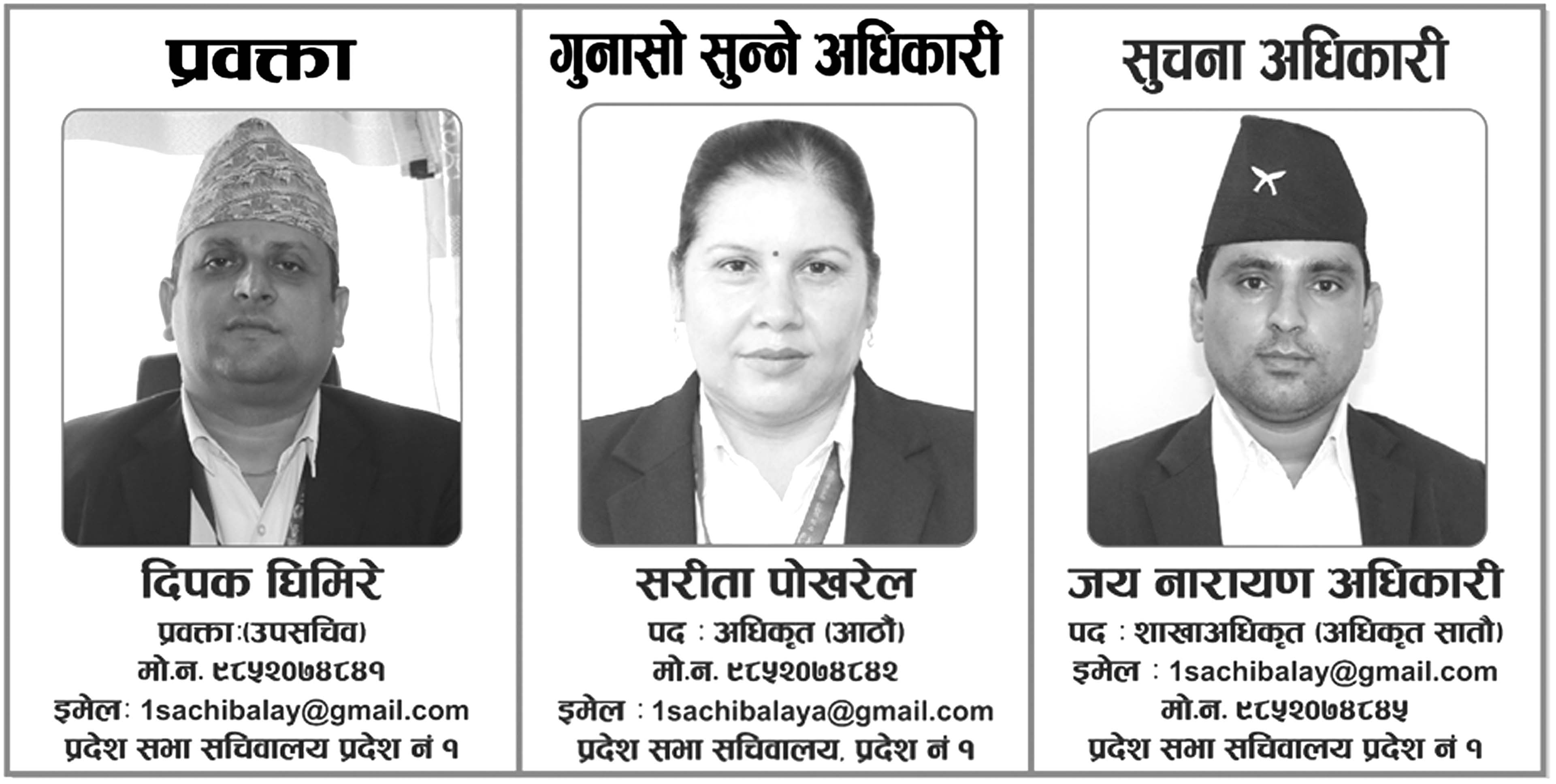 १४.	सूचनाको हक सम्बन्धी ऐन २०६४ को दफा ३ र ७(१) बामोजिम माग गरिएको सूचना उपलब्ध गराइएको सूचना संख्याःमिडिया हाउस स्थापना भएको, १७ पत्रकारहरुलाई स्थायी पास दिइएको आवश्यकता अनुसार अन्य पत्रकारहरुलाई समेत पास दिने गरेको र निजहरुले मागेका सूचनाहरु उपलब्ध गराउने गरेको ।१५.	ऐन, नियम र निर्देशिकाको सूची :सचिवालयलाई निर्दिष्ट गरिएका कार्यहरु सम्पादन गर्ने सिलसिलामा निम्नानुसारका कानून प्रयोग गरी आफ्नो कार्य सम्पादन गर्ने गरिएको छ ।१६	आम्दानी, खर्च तथा आर्थिक कारोवार सम्बन्धी अद्यावधिक विवरण :यस सचिवालयको आर्थिक बर्ष २०७५/७६ को बैशाख, जेष्ठ र अषाढमा प्राप्त निकासा तथा खर्च विवरण तपसिलमा उल्लेख गरिएको छ ।1६.1	वित्तीय प्रगति स्थिति1६.2	आम्दानीको स्थिति1६.3	कार्यक्रमगत वित्तीय प्रगति1६.4	बेरुजु १७.	यस सचिवालयको Website र E-mail ठेगाना : Website : www.stateassembly.p1.gov.npE-mail : 1sachibalaya@gmail.comनोट : प्रदेशस्तरीय सम्पुर्ण कार्यालयहरुको Website का लागि www.p1.gov.np  (प्रदेश नं. १ पोटल) मा गई प्राप्त गर्न सकिने ।  अनुसूचि १विषयगत समितिका माननीय सदस्यहरुको नाम र सम्पर्क नम्बर1.	न्याय, प्रशासन तथा विधायन समिती2.	सुशासन तथा  योजना समिती३.	अर्थ समिती४.	सार्वजनिक लेखा समिती५.	सामाजिक विकास समिती6.	उद्योग, पर्यटन तथा वातावरण समिती7.	प्राकृतिक स्रोत तथा पूर्वाधार विकास समितीअनुसूचि २प्रदेश सभाका माननीय सदस्यहरुको नाम र सम्पर्क नम्बर(राजनीतिक दलअनुसार)अनुसूचि ३सचिवालयमा कार्यरत कर्मचारीहरुको नाम र सम्पर्क नम्बरविषय सूची१.	प्रदेश सभा सचिवालयको परिचय, स्वरुप र प्रकृति	1२.	समितिको कार्यक्षेत्र 	4३.	समिति सचिवको कार्य सम्पादन तथा जिम्मेवारी	5४. प्रदेश सभाको बिषयगत समितिबाट सम्पादन भएका कार्यहरु				  ६५.	सचिवालयको काम, कर्तव्य र अधिकार	7६.	सचिवालयमा कार्यरत कर्मचारीहरुको विवरण	8७.	आर्थिक बर्ष २०७६/०७६ मा स्वीकृत संगठन तथा व्यवस्थापन सर्वेक्षण प्रतिवेदन अनुसार 
यस प्रदेश सभा सचिवालयको सांगठनिक ढाँचा, दरवन्दी र महाशाखा तथा शाखाहरुको 
कार्य विवरण 	10८.	प्रदेश सभा सचिव, प्रदेश सभा सचिवालय सचिव र महाशाखा प्रमुखको काम, कर्तव्य र अधिकार		27९. 	सेवा प्रदान गर्न लाग्ने दस्तुर र अवधि	32१०. 	निर्णय गर्ने प्रक्रिया र अधिकार	32११. 	निर्णय उपर उजुरी सुन्ने अधिकारी	32१२. 	सम्पादन गरेको कार्य र अन्य कार्य सम्पादनका लागि गरिएका प्रयासहरुको विवरण	32१३. 	सचिवालयको प्रवक्ता, गुनासो सुन्ने अधिकारी र सूचना अधिकारीको विवरण	33१४.	सूचनाको हक सम्बन्धि ऐन, 2064 को दफा ३ र ७(१) बमोजिम माग गरिएको सूचना र उपलब्ध गराइएको सूचना संख्या	34१५.	ऐन, नियम र निर्देशिकाको सूची	34१६. 	आम्दानी, खर्च तथा आर्थिक कारोवार सम्बन्धी अद्यावधिक विवरण	37१७.	यस सचिवालयको Website र E-mail ठेगाना	38१८.	अनुसूचि १	39१९.	अनुसूचि २	42२०.	अनुसूचि ३	45सि. नं.नाम, थरपद1मा. इन्द्र मणि पराजुलीसभापति2मा. इन्दिरा राईसदस्य3मा. खिनु लङवा (लिम्बु)सदस्य4मा. चन्द्र प्रसाद श्रेष्ठसदस्य5मा. जयराम यादवसदस्य6मा. टंक आङबुहाङ लिम्बुसदस्य7मा. वसन्ती देवी यादवसदस्य8मा. बिमल कार्कीसदस्य9मा. विष्णु तुम्बाहाम्फेसदस्य10मा. राजकुमार ओझासदस्य11मा. राजिव कोइरालासदस्य12मा. लिला बल्लभ अधिकारीसदस्य13मा. शान्ता पौडेलसदस्य14मा. साबित्री जोशीसदस्य15मा. सौभाग्यवती देवी राई किराँतसदस्य16मा. ज्ञानेश्वर राजवंशीसदस्यसि. नं.नाम, थरपद1मा. अर्जुन राईसभापति2मा. उषाकला राईसदस्य3मा. गुलेफुन खातुनसदस्य4मा. ज्योती सुब्बासदस्य5मा. तेजमान कन्दङवासदस्य6मा. धिरेन्द्र शर्मासदस्य7मा. बल बहादुर साम्सोहाङसदस्य8मा. भीम प्रसाद आचार्यसदस्य9मा. राधा थापासदस्य10मा. शेखर चन्द्र थापासदस्य11मा. सुनिता कुमारी चौधरीसदस्य12मा. सुयर्मा राज राईसदस्य13मा. हिराकुमार थापासदस्यसि. नं.नाम, थरपद1मा. शिव नारायण गनगाईसभापति2मा. अम्बिका थापासदस्य3मा. आशारत्न जबेगुसदस्य4मा. ओम सरावगीसदस्य5मा. कुल प्रसाद साम्बासदस्य6मा. कुसुम कुमारी श्रेष्ठसदस्य7मा. तुलसी प्रसाद न्यौपानेसदस्य8मा. बसन्त कुमार बानियासदस्य9मा. लोक प्रसाद संग्रौलासदस्य10मा. सन्जा कुमारी दनुवारसदस्य11मा. होम कुमारी सावाँसदस्यसि. नं.नाम, थरपद1मा. सीता थेवेसभापति2मा. उमिता विश्वकर्मासदस्य3मा. काजी मान कागतेसदस्य4मा. नवोदिता कुमारी चौधरीसदस्य5मा. नारायण बहादुर मगरसदस्य6मा. बिन्दिया कार्कीसदस्य7मा. बुद्धी कुमार राजभण्डारीसदस्य8मा. राम बहादुर मगरसदस्य9मा. लिलम बस्नेतसदस्य10मा. विध्यानन्द चौधरीसदस्य11मा. श्रीप्रसाद मैनालीसदस्यसि. नं.नाम, थरपद1मा. सर्वध्वज साँवा लिम्बुसभापति2मा. अम्बिर बाबु गुरुङ्गसदस्य3मा. उत्तम कुमार बस्नेतसदस्य4मा. उपेन्द्र प्रसाद घिमिरेसदस्य5मा. गोपालचन्द्र बुढाथोकीसदस्य6मा. पूर्ण प्रसाद राई (याम्फु)सदस्य7मा. बिजय कुमार विश्वाससदस्य8मा. बिना देवी राईसदस्य9मा. बृख बहादुर प्रधानसदस्य10मा. महमद ताहिर मियासदस्य11मा. हिमाल कार्कीसदस्यसि. नं.नाम, थरपद1मा. सरिता थापासभापति2मा. अगम लाल चौधरीसदस्य3मा. कला घलेसदस्य4मा. कल्पना कुमारी सरदारसदस्य5मा. कृष्ण कुमारी राईसदस्य6मा. केदार कार्कीसदस्य7मा. गणेश कुमार काम्बाङ्गसदस्य8मा. झलक बहादुर मगरसदस्य9मा. निरन राईसदस्य10मा. राजेन्द्र कुमार राईसदस्य11मा. राम चन्द्र लिम्बुसदस्य12मा. लछुमन तिवारीसदस्य13मा. सावित्रा कुमारी रेग्मीसदस्यसि. नं.नाम, थरपद1मा. मोहन कुमार खड्कासभापति2मा. एकराज कार्कीसदस्य3मा. चुम नारायण तबदारसदस्य4मा. जसमाया गजमेर (विश्वकर्मा)सदस्य5मा. पदम कुमारी गुरुङ्गसदस्य6मा. पूर्ण प्रसाद राजवंशीसदस्य7मा. प्रताप प्रकाश हाङगामसदस्य8मा. यसोदा अधिकारीसदस्य9मा. राजन राईसदस्य10मा. राम कुमार राईसदस्य11मा. लिला सुब्बासदस्यक्र.सं.समितिको नामकार्यक्षेत्र१न्याय, प्रशासन तथा विधायन समितिआन्तरिक मामिला तथा कानून मन्त्रालय, प्रत्यायोजित विद्यायन, मुख्य न्याय अधिवक्ताको कार्यालय समेत२सुशासन तथा योजना समितिमुख्यमन्त्री तथा मन्त्रीपरिषद्को कार्यालय, प्रदेश लोकसेवा आयोग, सुशासन अनुगमन तथा योजना३अर्थ समितिआर्थिक मामिला तथा योजना मन्त्रालय, बैंक, बित्त तथा विमा४सार्वजनिक लेखा समितिप्रदेशको सार्वजनिक लेखा सम्बन्धी५सामाजिक विकास समितिभूमि, कृषि तथा सहकारी मन्त्रालय, सामाजिक विकास मन्त्रालय, उपभोक्ता हित सम्बन्धी६उद्योग, पर्यटन तथा वातावरण समितिउद्योग, पर्यटन वन तथा वातावरण मन्त्रालय७प्राकृतिक श्रोत तथा पूर्वाधार विकास समितिभौतिक पूर्वाधार तथा विकास मन्त्रालय, प्राकृतिक साधन श्रोतक्र.सं.पदनाम थरसेवा समूह१प्रदेश सभा सचिवगोपाल प्रसाद पराजुलीसम्बैधानिक नियुक्ति२उपसचिवअर्जुन निरौलाप्रशासन/सामान्य प्रशासन३उपसचिवदिपक घिमिरेन्याय/कानून४अधिकृतस्तर (आठौँ)हरिबहादुर खत्रीप्रशासन/सामान्य प्रशासन५अधिकृतस्तर (आठौँ)भवानी घिमिरेप्रशासन/सामान्य प्रशासन६अधिकृतस्तर (आठौँ)सरिता पोखरेलप्रशासन/सामान्य प्रशासन७कम्प्युटर अधिकृत(आठौँ)प्रेम बहादुर श्रेष्ठनेपाल विविध८लेखा अधिकृत (सातौँ)भगवानमान श्रेष्ठप्रशासन/लेखा९अधिकृतस्तर (सातौँ)जयनारायण अधिकारीप्रशासन/सामान्य प्रशासन१०प्राविधिक अधिकृतविरेन्द्र चौधरीप्राविधिक११कानून अधिकृतप्रमोद वि.क.न्याय/कानून१२अधिकृतस्तर (छैठौँ)तिर्थराज बुढाथोकीप्रशासन/सामान्य प्रशासन१३अधिकृतस्तर (छैठौँ)राम कुमार मेहताप्रशासन/सामान्य प्रशासन१४अधिकृतस्तर (छैठौँ)चन्द्र बहादुर कार्कीप्रशासन/सामान्य प्रशासन१५अधिकृतस्तर (छैठौँ)पार्थ राज गौतमप्रशासन/सामान्य प्रशासन१६अधिकृतस्तर (छैठौँ)नारायण प्रसाद खतिवडाप्रशासन/सामान्य प्रशासन१७अधिकृतस्तर (छैठौँ)रमेश कोइरालाप्रशासन/सामान्य प्रशासन१८अधिकृतस्तर (छैठौँ)भानुभक्त गुरागाईँप्रशासन/सामान्य प्रशासन१९अधिकृतस्तर (छैठौँ)अरुण कुमार पिठाकोटेप्रशासन/सामान्य प्रशासन२०अधिकृतस्तर (छैठौँ)भक्त बहादुर राजवंशीप्रशासन/सामान्य प्रशासन२१अधिकृतस्तर (छैठौँ)अम्बर बहादुर खत्रीप्रशासन/सामान्य प्रशासन२२कम्प्युटर अधिकृत(छैठौँ)मनिस कुमार तिमलसिनानेपाल विविध२३कम्प्युटर अधिकृत(छैठौँ)ईन्द्र बहादुर राईनेपाल विविध२४कम्प्युटर अपरेटरजगन्नाथ दाहालनेपाल विविध२५कम्प्युटर अपरेटरगणेश आचार्यनेपाल विविध२६सहायकस्तर पाँचौसोमनाथ नेपालप्रशासन/सामान्य प्रशासन२७सहायकस्तर पाँचौराजन प्रसाद भण्डारीप्रशासन/सामान्य प्रशासन२८खरिदारराजनिश भट्टराईप्रशासन/सामान्य प्रशासन२९स.लेखापाल (चौथो)कुसुम बुढाथोकीप्रशासन/लेखा३०स.क.अ.मणीराम पोखरेलविविध३१खरिदारशोभना पोखरेलप्रशासन/सामान्य प्रशासन३२का.स.प्रभु यादवश्रेणीविहिनक्र.सं.पदनाम थरसेवा समूह३३माईक संचालकमदन भण्डारीकरार३४ईलेक्ट्रिसियननिरज कट्टेलकरार३५क्यामेरापर्सनबासु पौडेलकरार३६स.क.अ.भवानी प्रसाद चम्लागाईँकरार३७ह.स.चा.युवराज श्रेष्ठकरार३८ह.स.चा.मनोज राजवंशीकरार३९ह.स.चा.प्रविन न्यौपानेकरार४०ह.स.चा.निरज राईकरार४१ह.स.चा.सन्तोष उराबकरार४२ह.स.चा.आशाराम चौधरीकरार४३ह.स.चा.पूर्ण प्रसाद तामाङकरार४४का.स.आदर्श लामाकरार४५का.स.निर्मला राईकरार४६का.स.दिनेश डंगोलकरार४७का.स.रिना कोइरालाकरार४८का.स.अन्जना कोइरालाकरार४९का.स.सरोजकुमार यादवकरार५०का.स.यादव भट्टराईकरार५१का.स.प्रेम प्रसाद न्यौपानेकरार५२पालोपहरानविन चम्लागाईकरार५३पालोपहरापुण्यप्रसाद तिम्सिनाकरार५४मालीनन्द कुमार मण्डलकरार५५मालीजिवन कुमार मण्डलकरार५६कुचिकारगणित राउतकरार५७कुचिकारवादल मेहत्तरकरार५८कुचिकारअनिल मेहत्तरकरारl;=g+=kbb/jGbL ;+Vofxfn cfjZos b/jGbL ;+Vofs}lkmot!k|bz ;ef ;lrj -ljlzi6 >]0fL_!!@k|b]z ;ef ;lrjfno ;lrj /f k k|yd 
-;+;b_!!#pk;lrj -gjf}+÷bzf} tx_$@$pk;lrj /f=k=l4= -sfg"g_!!%pk;lrj -gjf}÷bzf}+ tx_ k|fljlws ;'rgf k|ljlw!!^zf=c= -;ftf}÷cf7f}+ tx_!(&&sfg"g clws[t /f=k=t[ -sfg"g_!!*n]vf clws[t -;ftf}÷cf7f}+ tx_!!(;"rgf k|ljlw clws[t -;ftf}+÷cf7f}+ tx_!!!)On]lS6«f]lgs OlGhlgo/ -;ftf}+÷cf7f}+ tx_!!!!k|x/L lg/LIfs-dof{bfkfns_!!!@d'b|0f clws[t -5}6f}÷;ftf} tx_!!!#gf=;'= -kf+rf}÷5}6f} tx_#!!$!$sDKo'6/ ck/]6/ -kf+rf}÷5}6f} tx_!)&!%/]sl8+u clws[t -5}6f}_!!!^gf=;'=/f=k=cg+=k|= -sfg"g_!!!&nfO{j|]l/og -kf+rf}÷5}6f} tx_!!!*dfOs ;~‍rfns -kf+rf} tx_ k|fljlws@@!(lel8of]u|fkm/ -l:6n ;lxt_-kf+rf}÷5}6f} tx_ k|fljlws##@)/]sl8{ª ck/]6/ -kf+rf}÷5}6f} tx_ k|fljlws@@@!On]lS6«lzog -kf+rf}÷5}6f} tx_ k|fljlws@@@@d];]h ;+rfns -kf+rf}÷5}6f} tx_ k|fljlws!!@#l;lgo/ k|]; 6]lSgl;og -kf+rf}÷5}6f} tx_@!@$dof{bfkfns^^@%;x n]vfkfn  -rf}yf]÷kf+rf} tx_!!@^vl/bf/ -rf}yf] tx÷kf+rf}_@@@&x]Ny cl;:6]G6 -kf+rf}÷5}6f} tx_!!@*c g dL -rf}yf]÷kf+rf} tx_!!@(dfnL -a+u}rf_@@#)l:jk/###!r}lsbf/@@#@xn'sf ;jf/L rfns(&##sfof{no ;xof]uL@#!)hDdf!#(*(सि. नं.बिधेयकको शीर्षकबिधेयकको अवस्थाबिधेयकको उत्पति1प्रदेश आर्थिक कार्यविधि विधेयक, २०७४पारितआर्थिक मामिला तथा योजना मन्त्रालय2प्रदेश विनियोजन विधेयक, २०७४पारितआर्थिक मामिला तथा योजना मन्त्रालय3प्रदेशका सार्वजनिक लिखत प्रमाणीकरण कार्यविधिका सम्बन्धमा व्यवस्था गर्न विधेयकपारितआन्तरिक मामिला तथा कानून मन्त्रालय4गाउँ सभा र नगर सभा संचालनको लाग यवथा गन बनकेो विधेयकपारितआन्तरिक मामिला तथा कानून मन्त्रालय5प्रदेश आकस्मिक कोष सम्बन्धमा व्यवस्था गर्न बनेको विधेयकपारितआर्थिक मामिला तथा योजना मन्त्रालय6जिल्ला सभाको सञ्चालनका निम्ति व्यवस्था गर्न बनेको विधेयकपारितआन्तरिक मामिला तथा कानून मन्त्रालय7मुख्य न्यायाधिवक्ताको काम, कर्तब्य र अधिकार तथा सेवा र अन्य शर्तका सम्बन्धमा ब्यवस्था गर्न बनेको विधेयकपारितआन्तरिक मामिला तथा कानून मन्त्रालय8मुख्य मन्त्री र मन्त्रीको पारिश्रमिकतथा सुविधा सम्बन्धमा व्यवस्था गर्न बनेको विधेयकपारितआन्तरिक मामिला तथा कानून मन्त्रालय9प्रदेश सभाका पदाधिकारी तथा सदस्यको पारिश्रमिकतथा सुविधा सम्बन्धमा व्यवस्था गर्न बनेको विधेयकपारितआन्तरिक मामिला तथा कानून मन्त्रालय10गाउँ तथा नगर सभाका सदस्यहरुले पाउने सुविधाको सम्बन्धमा व्यवस्था गर्न बनेको विधेयकपारितआन्तरिक मामिला तथा कानून मन्त्रालय11जिल्ला सभा र जिल्ला समन्वय समितिका सदस्यहरुले पाउने सुविधाको सम्बन्धमा व्यवस्था गर्न बनेको विधेयकपारितआन्तरिक मामिला तथा कानून मन्त्रालय12प्रदेश सुशासनको प्रत्याभूति गर्ने सम्वन्धमा व्यवस्था गर्न बनेको विधेयक, २०७५पारितआन्तरिक मामिला तथा कानून मन्त्रालय13प्रदेश सभा सचिवालय सम्बन्धमा व्यवस्था गर्न बनेको विधेयक, २०७५पारितआन्तरिक मामिला तथा कानून मन्त्रालय14प्रदेश खेलकुद सम्वन्धमा व्यवस्था गर्न बनेको बिधेयक, २०७५पारितसामाजिक विकास मन्त्रालय15बिनियोजन बिधेयक,  २०७५पारित16प्रदेश रेडियो¸ एफ.एम. र टेलिभिजन प्रसारण सम्बन्धमा व्यवस्था गर्न बनेको विधेयक¸ २०७५पारितआन्तरिक मामिला तथा कानून मन्त्रालय17प्रदेश सरकारको अर्थसम्बन्धी प्रस्तावलाई कार्यान्वयन गर्न बनेको विधेयक¸ २०७५पारितआर्थिक मामिला तथा योजना मन्त्रालय18अन्तर प्रदेश बासिन्दाको समान सुरक्षा¸ व्यवहार र सुविधा सम्बन्धमा व्यवस्था गर्न बनेको विधेयक¸ २०७५पारितआन्तरिक मामिला तथा कानून मन्त्रालय19जिल्ला सभाको काम¸ कर्तव्य र अधिकार सम्बन्धमा व्यवस्था गर्न बनेको विधेयक¸ २०७५पारितआन्तरिक मामिला तथा कानून मन्त्रालय20विपद् व्यवस्थापनका सम्बन्धमा व्यवस्था गर्न बनेको विधेयक¸ २०७५पारितआन्तरिक मामिला तथा कानून मन्त्रालय२१प्रदेश सभा नियमावली (पहिलो संशोधन), २०७५22प्रशासकीय कार्यविधि (नियमित गर्ने) सम्बन्धमा बनेको विधेयक, २०७५पारितआन्तरिक मामिला तथा कानून मन्त्रालय23प्रदेश नं 1 प्रदेश वित्त व्यवस्थापन विधेयक, २०७५पारितआर्थिक मामिला तथा योजना मन्त्रालय24सिंचाई सम्बन्धमा व्यवस्था गर्न बनेको विधेयक, २०७५पारित25प्रदेशको कर तथा गैरकर राजस्व लगाउने र उठाउने सम्वन्धमा व्यवस्था गर्न बनेको विधेयक, २०७५पारितआर्थिक मामिला तथा योजना मन्त्रालय26प्रदेश घरेलु हिंसाको सम्वन्धमा व्यवस्था गर्न बनेको विधेयक, २०७५पारितआन्तरिक मामिला तथा कानून मन्त्रालय27सामाजिक विकास संस्था विधेयक, २०७५पारितआन्तरिक मामिला तथा कानून मन्त्रालय28प्रदेश प्रर्यटन सम्वन्धमा व्यवस्थापन गर्न बनेको विधेयक, २०७६पारितउद्योग, पर्यटन वन तथा वातावरण29भवन निर्माण सम्बन्धमा व्यवस्था गर्न बनेको विधेयक, २०७५30बिद्युत सम्बन्धमा व्यवस्था गर्न बनेको बिधेयक, २०७५31प्रदेश सहकारी सम्बन्धमा व्यवस्था गर्न बनेको बिधेयक, २०७५32वृहत विराटक्षेत्र विकास सम्वन्धमा व्यवस्था गर्न बनेको विधेयक, २०७५पारितआन्तरिक मामिला तथा कानून मन्त्रालय33प्रदेश आर्थिक कार्यविधि (पहिलो संशोधन) विधेयक, २०७५पारितआर्थिक मामिला तथा योजना मन्त्रालय34गाउँ तथा नगर सभाका सदस्यहरुको सुविधा सम्वन्धि ऐन, २०७५ लाई संशोधन गर्न बनेको विधेयकपारितआन्तरिक मामिला तथा कानून मन्त्रालय35जिल्ला सभा र जिल्ला समन्वय समितिका सदस्यहरुको सुविधा सम्वन्धी ऐन, २०७५ लाई संशोधन गर्न बनेको विधेयकपारितआन्तरिक मामिला तथा कानून मन्त्रालय36प्रदेश सरकारको अर्थ सम्बन्धी प्रस्तावलाई कार्यान्वयन गर्न बनेको विधयेक, २०७६पारितआर्थिक मामिला तथा योजना मन्त्रालय37प्रदेश विनियोजन विधेयक, २०७६पारितआर्थिक मामिला तथा योजना मन्त्रालय38प्रदेश नं १ जाँचबुझ तथा अनुसन्धान आयोग सम्वन्धमा व्यवस्था गर्न बनेको विधेयक, २०७६पारितआन्तरिक मामिला तथा कानून मन्त्रालय39प्रदेश लोक सेवा आयोग सम्बन्धमा व्यवस्था गर्न बनेको विधेयक, २०७६पारितआन्तरिक मामिला तथा कानून मन्त्रालय४०प्रदेश स्वायत्त संस्था गठन गर्ने सम्बन्धमा वनेको विधेयक, २०७६पारितआन्तरिक मामिला तथा कानून मन्त्रालय४१प्रदेश सवारी तथा यातायातका सम्बन्धमा व्यवस्था गर्न बनेको विधेयक, २०७६पारितआन्तरिक मामिला तथा कानून मन्त्रालय४२सार्वजनिक निजी सहकारी साझेदारी तथा लगानी प्राधिकरणका सम्बन्धमा व्यवस्था गर्न बनेको विधेयक, २०७६पारितआन्तरिक मामिला तथा कानून मन्त्रालय४३मनमोहन प्राविधिक विश्वविद्यालयको सम्बन्धमा व्यवस्था गर्न बनेको बिधेयक, २०७६पारितआन्तरिक मामिला तथा कानून मन्त्रालयक्र.सं.शिर्षकविनियोजितविनियोजितप्रगतिप्रगतिकैफियतक्र.सं.शिर्षकबजेटखर्चवित्तियभौतिककैफियत१चालू२४७७४९५७६/-१५३८५३५९३६२%६२%२पूँजीगत१२२६६५०००/-११११७५१७३/-९०.६३%९०.६३%कूल३७०४१४५७६/-२६५०२८७६६/-७१.५४%७१.५४%क्र.सं. शिर्षक रकम कैफियत १ १४२२९ (अन्य प्रशासनिक सेवा) ५७०००/- २ १५१११ (वेरुजु) १५४८७/- ३ प्रशासनिक दण्ड जरिवाना (१४३१२) १४००००/- जम्मा २,१२,४८७/- क्र.सं.कार्यक्रमचालू आ.व.मा विनियोजित बजेटखर्च रकमवित्तिय प्रगति %भौतिक प्रगति %कैफियत१ मर्यादापालक तालीम ५०००००/- ३३८०००/- ७६.६ २ कर्मचारी ड्राईभिङ्ग तालीम १००००००/- ९९००००/- ९९ ३ संगठन संरचना व्यवस्थापन ५०००००/- ४६००००/- ९२ ४ प्रदेश कानून निर्माण अभिमुखी ७५००००/- ३६५०००/- ४८.६७ ५ संघीय संसदको अभ्यास सम्बन्धी अवलोकन ७५००००/- ३४००००/- ४९.३३ ७ संघीय संसदको अभ्यास र प्रयोग तालीम ७५००००/- १५००००/- २० क्र.सं. बेरुजु किसिम बेरुजु रकम हालसम्म फर्छ्योट रकम फर्छ्योट प्रतिशत कैफियत नभएको क्र.सं.नाम/थरपदमोबाईल नं.१मा. इन्द्रमणी पराजुलीसभापति9852050270२मा. इन्दिरा राईसदस्य9842620213३मा. खिनु लङवा (लिम्बु)सदस्य9842636397४मा. चन्द्र प्रसाद श्रेष्ठसदस्य9841611470५मा. जयराम यादवसदस्य9852027503६मा. टंक आङबुहाङ लिम्बुसदस्य9851202080७मा. वसन्ती देवी यादवसदस्य9811372977८मा. बिमल कार्कीसदस्य9852835004९मा. विष्णु तुम्बाहाम्फेसदस्य9851231353१०मा. राजकुमार ओझासदस्य9862043471११मा. राजिव कोइरालासदस्य9842048136१२मा. लिला बल्लभ अधिकारीसदस्य9852035111१३मा. शान्ता पौडेलसदस्य9842044059१४मा. साबित्री जोशीसदस्य9842053496१५df= >L ;f}efUojtL b]jL /fO{ ls/fFtसदस्य9849245991१६मा. ज्ञानेश्वर राजवंशीसदस्य9842093964क्र.सं.नाम/थरपदमोबाईल नं.१मा. अर्जुन राईसभापति9852676061२मा. उषाकला राईसदस्य9852849249३df= >L u'n]k'mg vft'gसदस्य9825368087४मा. ज्योती सुब्बासदस्य9842058748५मा. तेजमान कन्दङवासदस्य9842108588६मा. धिरेन्द्र शर्मासदस्य9852680002७मा. बल बहादुर साम्सोहाङसदस्य9852660598८मा. भीम प्रसाद आचार्यसदस्य9841983977९मा. राधा थापासदस्य9842704285१०मा. शेखर चन्द्र थापासदस्य9851107123११मा. सुनिता कुमारी चौधरीसदस्य9842840524१२मा. सुयर्मा राज राईसदस्य9842089607१३मा. हिराकुमार थापासदस्य9842696189क्र.सं.नाम/थरपदमोबाईल नं.१मा. मोहन कुमार खड्कासभापति9841952020२मा. एकराज कार्कीसदस्य9852671590३मा. चुम नारायण तबदारसदस्य9852020920४मा. जसमाया गजमेर (विश्वकर्मा)सदस्य9842623220५मा. पदम कुमारी गुरुङ्गसदस्य9862786708६मा. पूर्ण प्रसाद राजवंशीसदस्य9841592035७मा. प्रताप प्रकाश हाङगामसदस्य9842660284८मा. यसोदा अधिकारीसदस्य9842331012९मा. राजन राईसदस्य9851123936१०मा. राम कुमार राईसदस्य9851113194११मा. लिला सुब्बासदस्य9842515370क्र.सं.नाम/थरपदमोबाईल नं.१मा. शिव नारायण गनगाईसभापति9842020456२मा. अम्बिका थापासदस्य9852835496३मा. आशारत्न जबेगुसदस्य9851195291४मा. ओम प्रकाश सरावगीसदस्य9852671106५मा. कुल प्रसाद साम्बासदस्य9852023597६मा. कुसुम कुमारी श्रेष्ठसदस्य9852050413७मा. तुलसी प्रसाद न्यौपानेसदस्य9842100111८मा. वसन्त कुमार बानियासदस्य9852677999९मा. लोक प्रसाद संग्रौलासदस्य9852046138१०मा. सन्जा कुमारी दनुवारसदस्य9743039602११मा. होम कुमारी सावाँसदस्य9842660501क्र.सं.नाम/थरपदमोबाईल नं.१मा. सरिता थापासभापति9851088000२मा. अगम लाल चौधरीसदस्य9800984417३मा. कला घलेसदस्य9842979652४मा. कल्पना कुमारी सरदारसदस्य9811058994५मा. कृष्ण कुमारी राईसदस्य9811084142६मा. केदार कार्कीसदस्य9852029764७मा. गणेश कुमार काम्बाङ्गसदस्य9842772244८मा. झलक बहादुर मगरसदस्य9852674678९मा. निरन राईसदस्य9852050022१०मा. राजेन्द्र कुमार राईसदस्य9851054334११मा. राम चन्द्र लिम्बुसदस्य9842658997१२मा. लछुमन तिवारीसदस्य9851040565१३मा. सावित्रा कुमारी रेग्मीसदस्य9842021949क्र.सं.नाम/थरपदमोबाईल नं.१मा. सीता थेवे जबेगुसभापति9842636056२मा. उमिता विश्वकर्मासदस्य9852055413३मा. काजी मान कागतेसदस्य9852681679४मा. नवोदिता कुमारी चौधरीसदस्य9841162272५मा. नारायण बहादुर मगरसदस्य9842824267६मा. बिन्दिया कार्कीसदस्य9842050341७मा. बुद्धी कुमार राजभण्डारीसदस्य9841327507८मा. राम बहादुर मगरसदस्य9844692303९मा. लिलम बस्नेतसदस्य9852046484१०मा. विध्यानन्द चौधरीसदस्य9842020205११मा. श्रीप्रसाद मैनालीसदस्य9842772244क्र.सं.नाम/थरपदमोबाईल नं.१मा. सर्वध्वज साँवा लिम्बुसभापति9842463777२मा. अम्बिर बाबु गुरुङ्गसदस्य9851021350३मा. उत्तम कुमार बस्नेतसदस्य9751007188४मा. उपेन्द्र प्रसाद घिमिरेसदस्य9852026983५मा. गोपालचन्द्र बुढाथोकीसदस्य9852671736६मा. पूर्ण प्रसाद राई (याम्फु)सदस्य9841697249७मा. बिजय कुमार विश्वाससदस्य9852023462८मा. बिना देवी राईसदस्य9842052783९मा. बृख बहादुर प्रधानसदस्य9842753899१०मा. महमद ताहिर मियासदस्य9814378590११मा. हिमाल कार्कीसदस्य9852831165क्र.सं.क्र.सं.नाम/थरजिल्लादलमोवाइल नं.1df= k|lbk s'df/ e08f/Ldf= k|lbk s'df/ e08f/L;'g;/Lसभामुख98520404772df= ;/:jtL kf]v/]ndf= ;/:jtL kf]v/]n;'g;/Lउपसभामुख98520557293df= z]/wg /fO{df= z]/wg /fO{ef]hk'/मूख्यमन्त्री/ भौतिक पूर्वाधार विकास, भूमि व्यवस्था कृषि तथा सहकारी मन्त्री98510864604df= lxSdt s'df/ sfsL{df= lxSdt s'df/ sfsL{emfkfआन्तरिक मामिला तथा कानून मन्त्री98510230955df= O{Gb| axfb'/ cfªaf]df= O{Gb| axfb'/ cfªaf]kfFry/आर्थिक मामिला तथा योजना मन्त्री98526807006df= lhjg l3ld/]df= lhjg l3ld/]df]/Ëसामाजिक विकाश मन्त्री98520235947df= hulbz k|;fb s'l;o}tdf= hulbz k|;fb s'l;o}t;'g;/Lउद्योग, पर्यटन, वन तथा वातावरण मन्त्री98412772908df= ;l/tf yfkfdf= ;l/tf yfkf;+v'jf;efनेपाल कम्युनिष्ट पार्टी (ने क पा)98510880009df= t'n;L k|;fb Gof}kfg]df= t'n;L k|;fb Gof}kfg];+v'jf;efनेपाल कम्युनिष्ट पार्टी (ने क पा)984210011110df= kbd s'df/L u'?Ëdf= kbd s'df/L u'?Ë;+v'jf;efनेपाल कम्युनिष्ट पार्टी (ने क पा)986278670811df= pQd s'df/ a:g]tdf= pQd s'df/ a:g]t;f]n'v'Da'नेपाल कम्युनिष्ट पार्टी (ने क पा)975100718812df= a'4L s'df/ /fhe08f/Ldf= a'4L s'df/ /fhe08f/L;f]n'v'Da'नेपाल कम्युनिष्ट पार्टी (ने क पा)984132750713df= ;j{Wjh ;fFjf lnDa'df= ;j{Wjh ;fFjf lnDa';'g;/Lनेपाल कम्युनिष्ट पार्टी (ने क पा)984246377714df= ;flaqL hf]zLdf= ;flaqL hf]zL;'g;/Lनेपाल कम्युनिष्ट पार्टी (ने क पा)984205349615df= eLd k|;fb cfrfo{df= eLd k|;fb cfrfo{;'g;/Lनेपाल कम्युनिष्ट पार्टी (ने क पा)984198397716df= lnnd a:g]tdf= lnnd a:g]t;'g;/Lनेपाल कम्युनिष्ट पार्टी (ने क पा)985204648417df= clDa/ afa' u'?Ëdf= clDa/ afa' u'?Ëcf]vn9'Ëfनेपाल कम्युनिष्ट पार्टी (ने क पा)985102135018df= ;fljqf s'df/L /]UdLdf= ;fljqf s'df/L /]UdLdf]/Ëनेपाल कम्युनिष्ट पार्टी (ने क पा)984202194919df= 1fg]Zj/ /fhj+zLdf= 1fg]Zj/ /fhj+zLdf]/Ëनेपाल कम्युनिष्ट पार्टी (ने क पा)984209396420df= u'n]k'mg vft'gdf= u'n]k'mg vft'gdf]/Ëनेपाल कम्युनिष्ट पार्टी (ने क पा)982536808721df= s[i0f s'df/L /fO{df= s[i0f s'df/L /fO{df]/Ëनेपाल कम्युनिष्ट पार्टी (ने क पा)981108414222df= pk]Gb| k|;fb l3ld/]df= pk]Gb| k|;fb l3ld/]df]/Ëनेपाल कम्युनिष्ट पार्टी (ने क पा)985202698323df= a;GtL b]jL ofbjdf= a;GtL b]jL ofbjdf]/Ëनेपाल कम्युनिष्ट पार्टी (ने क पा)981137297724df= o;f]bf clwsf/Ldf= o;f]bf clwsf/Ldf]/Ëनेपाल कम्युनिष्ट पार्टी (ने क पा)984233101225df= /fhs'df/ cf]emfdf= /fhs'df/ cf]emfdf]/Ëनेपाल कम्युनिष्ट पार्टी (ने क पा)986204347126df= lnnf aNne clwsf/Ldf= lnnf aNne clwsf/Ldf]/Ëनेपाल कम्युनिष्ट पार्टी (ने क पा)985203511127df= /fh]Gb| s'df/ /fO{df= /fh]Gb| s'df/ /fO{ef]hk'/नेपाल कम्युनिष्ट पार्टी (ने क पा)985105433428df= Ps/fh sfsL{df= Ps/fh sfsL{emfkfनेपाल कम्युनिष्ट पार्टी (ने क पा)985267159029df= h;dfof uhd]/ -ljZjsdf{_df= h;dfof uhd]/ -ljZjsdf{_emfkfनेपाल कम्युनिष्ट पार्टी (ने क पा)984262322030df= lx/fs'df/ yfkfdf= lx/fs'df/ yfkfemfkfनेपाल कम्युनिष्ट पार्टी (ने क पा)984269618931df= uf]kfnrGb| a'9fyf]sLdf= uf]kfnrGb| a'9fyf]sLemfkfनेपाल कम्युनिष्ट पार्टी (ने क पा)985267173632df= ch'{g /fO{df= ch'{g /fO{emfkfनेपाल कम्युनिष्ट पार्टी (ने क पा)९८५२६७६०६१33df= a[v axfb'/ k|wfgdf= a[v axfb'/ k|wfgemfkfनेपाल कम्युनिष्ट पार्टी (ने क पा)984275389934df= a;Gt s'df/ aflgofdf= a;Gt s'df/ aflgofemfkfनेपाल कम्युनिष्ट पार्टी (ने क पा)985267799935df= >Lk|;fb d}gfnLdf= >Lk|;fb d}gfnLemfkfनेपाल कम्युनिष्ट पार्टी (ने क पा)985266262936df= u0f]z s'df/ sfDafËdf= u0f]z s'df/ sfDafËkfFry/नेपाल कम्युनिष्ट पार्टी (ने क पा)984277224437df= cfzf/Tg ha]u'df= cfzf/Tg ha]u'kfFry/नेपाल कम्युनिष्ट पार्टी (ने क पा)985119529138df= lvg' nªjf -lnDa'_df= lvg' nªjf -lnDa'_Onfdनेपाल कम्युनिष्ट पार्टी (ने क पा)984263639739df= sfhL dfg sfut]df= sfhL dfg sfut]Onfdनेपाल कम्युनिष्ट पार्टी (ने क पा)985268167940df= /fd axfb'/ du/df= /fd axfb'/ du/Onfdनेपाल कम्युनिष्ट पार्टी (ने क पा)984469230341df= clDasf yfkfdf= clDasf yfkfpbok'/नेपाल कम्युनिष्ट पार्टी (ने क पा)985283549642df= ;'lgtf s'df/L rf}w/Ldf= ;'lgtf s'df/L rf}w/Lpbok'/नेपाल कम्युनिष्ट पार्टी (ने क पा)984284052443df= snf 3n]df= snf 3n]pbok'/नेपाल कम्युनिष्ट पार्टी (ने क पा)984297965244df= ladn sfsL{df= ladn sfsL{pbok'/नेपाल कम्युनिष्ट पार्टी (ने क पा)985283500445df= t]hdfg sGbªjfdf= t]hdfg sGbªjft]x|y'dनेपाल कम्युनिष्ट पार्टी (ने क पा)984210858846df= n5'dg ltjf/Ldf= n5'dg ltjf/Lt]x|y'dनेपाल कम्युनिष्ट पार्टी (ने क पा)985104056547df= an axfb'/ ;fD;f]xfªdf= an axfb'/ ;fD;f]xfªtfKn]h'Ëनेपाल कम्युनिष्ट पार्टी (ने क पा)985266059848df= xf]d s'df/L ;fjfFdf= xf]d s'df/L ;fjfFtfKn]h'Ëनेपाल कम्युनिष्ट पार्टी (ने क पा)984266050149df= piffsnf /fO{df= piffsnf /fO{vf]6fËनेपाल कम्युनिष्ट पार्टी (ने क पा)985284924950df= /fhg /fO{df= /fhg /fO{vf]6fËनेपाल कम्युनिष्ट पार्टी (ने क पा)985112393651df= OGb| dl0f k/fh'nLdf= OGb| dl0f k/fh'nLwgs'6fनेपाल कम्युनिष्ट पार्टी (ने क पा)985205027052df= lg/g /fO{df= lg/g /fO{wgs'6fनेपाल कम्युनिष्ट पार्टी (ने क पा)985205002253df= lagf b]jL /fO{df= lagf b]jL /fO{wgs'6fनेपाल कम्युनिष्ट पार्टी (ने क पा)984205278354df= k"0f{ k|;fb /fO{ -ofDkm'_df= k"0f{ k|;fb /fO{ -ofDkm'_;+v'jf;efनेपाल कम्युनिष्ट पार्टी (ने क पा)984169724955df= pldtf ljZjsdf{df= pldtf ljZjsdf{;'g;/Lनेपाल कम्युनिष्ट पार्टी (ने क पा)985205541356df= df]xg s'df/ v8\sfdf= df]xg s'df/ v8\sfcf]vn9'Ëfनेपाल कम्युनिष्ट पार्टी (ने क पा)984195202057df= s'n k|;fb ;fDafdf= s'n k|;fb ;fDafdf]/Ëनेपाल कम्युनिष्ट पार्टी (ने क पा)985202359758df= laho s'df/ ljZjf;df= laho s'df/ ljZjf;df]/Ëनेपाल कम्युनिष्ट पार्टी (ने क पा)985202346259df= ;f}efUo /fO{df= ;f}efUo /fO{ef]hk'/नेपाल कम्युनिष्ट पार्टी (ने क पा)984924599160df= emns axfb'/ du/df= emns axfb'/ du/emfkfनेपाल कम्युनिष्ट पार्टी (ने क पा)985267467861df= k"0f{ k|;fb /fhj+zLdf= k"0f{ k|;fb /fhj+zLemfkfनेपाल कम्युनिष्ट पार्टी (ने क पा)984159203562df= ;Ltf y]j]df= ;Ltf y]j]kfFry/नेपाल कम्युनिष्ट पार्टी (ने क पा)984263605663df= lw/]Gb| zdf{df= lw/]Gb| zdf{Onfdनेपाल कम्युनिष्ट पार्टी (ने क पा)985268000264df= 6+s cfªa'xfª lnDa'df= 6+s cfªa'xfª lnDa'tfKn]h'Ëनेपाल कम्युनिष्ट पार्टी (ने क पा)985120208065df= /fd s'df/ /fO{df= /fd s'df/ /fO{vf]6fËनेपाल कम्युनिष्ट पार्टी (ने क पा)985111319466df= s';'d s'df/L >]i7df= s';'d s'df/L >]i7wgs'6fनेपाल कम्युनिष्ट पार्टी (ने क पा)985205041367df= gf/fo0f axfb'/ du/df= gf/fo0f axfb'/ du/pbok'/नेपाल कम्युनिष्ट पार्टी (ने क पा)984282426768df= cud nfn rf}w/Ldf= cud nfn rf}w/L;'g;/Lनेपाली काँग्रेस980098441769df= rGb| k|;fb >]i7df= rGb| k|;fb >]i7;'g;/Lनेपाली काँग्रेस984161147070df= Hof]tL ;'Aafdf= Hof]tL ;'Aaf;'g;/Lनेपाली काँग्रेस984205874871df= gjf]lbtf s'df/L rf}w/Ldf= gjf]lbtf s'df/L rf}w/L;'g;/Lनेपाली काँग्रेस984116227272df= dxdb tflx/ ldofdf= dxdb tflx/ ldof;'g;/Lनेपाली काँग्रेस९८१४३७८५९०73df= /flhj sf]O/fnfdf= /flhj sf]O/fnf;'g;/Lनेपाली काँग्रेस984204813674df= sNkgf s'df/L ;/bf/df= sNkgf s'df/L ;/bf/df]/Ëनेपाली काँग्रेस981105899475df= s]bf/ sfsL{df= s]bf/ sfsL{df]/Ëनेपाली काँग्रेस985202976476df= r'd gf/fo0f tabf/df= r'd gf/fo0f tabf/df]/Ëनेपाली काँग्रेस985202092077df= nf]s k|;fb ;+u|f}nfdf= nf]s k|;fb ;+u|f}nfdf]/Ëनेपाली काँग्रेस985204613878df= ljWofgGb rf}w/Ldf= ljWofgGb rf}w/Ldf]/Ëनेपाली काँग्रेस984202020579df= lalGbof sfsL{df= lalGbof sfsL{df]/Ëनेपाली काँग्रेस984205034180df= zfGtf kf}8]ndf= zfGtf kf}8]ndf]/Ëनेपाली काँग्रेस984204405981df= lzj gf/fo0f ugufO{df= lzj gf/fo0f ugufO{df]/Ëनेपाली काँग्रेस984202045682df= z]v/ rGb| yfkfdf= z]v/ rGb| yfkfdf]/Ëनेपाली काँग्रेस985110712383df= ;'odf{ /fh /fO{df= ;'odf{ /fh /fO{df]/Ëनेपाली काँग्रेस984208960784मा.ओम प्रकाश सरावगीमा.ओम प्रकाश सरावगीemfkfनेपाली काँग्रेस985267110685df= ;Ghf s'df/L bg'jf/df= ;Ghf s'df/L bg'jf/pbok'/नेपाली काँग्रेस974303960286df= lxdfn sfsL{df= lxdfn sfsL{pbok'/नेपाली काँग्रेस985283116587df= k|tfk k|sfz xfªufddf= k|tfk k|sfz xfªufdtfKn]h'Ëनेपाली काँग्रेस984266028488df= lnnf ;'Aafdf= lnnf ;'Aafwgs'6fनेपाली काँग्रेस984251537089df= ho/fd ofbjdf= ho/fd ofbjdf]/Ëसंघीय समाजवादी फोरम नेपाल985202750390df= /fwf yfkfdf= /fwf yfkfemfkfसंघीय समाजवादी फोरम नेपाल984270428591df= /fd rGb| lnDa'df= /fd rGb| lnDa'emfkfसंघीय समाजवादी फोरम नेपाल984265899792df= OlGb/f /fO{df= OlGb/f /fO{emfkfराष्ट्रिय प्रजातन्त्र पार्टी९८४२६२०२१३93df= lji0f' t'DafxfDk]mdf= lji0f' t'DafxfDk]mtfKn]h'Ëसंघीय लोकतान्त्रिक राष्ट्रिय मञ्च9851231353क्र.सं.पदनाम थरसेवा समूहमोवाइल नं१प्रदेश सभा सचिवगोपाल प्रसाद पराजुलीसम्बैधानिक नियुक्ति९८५१११०१८०२उपसचिवअर्जुन निरौलाप्रशासन/सामान्य प्रशासन९८५२०२५८४८३उपसचिवदिपक घिमिरेन्याय/कानून९८४१३४२९४९४अधिकृतस्तर (आठौँ)हरिबहादुर खत्रीप्रशासन/सामान्य प्रशासन९८४२४९४०४३५अधिकृतस्तर (आठौँ)भवानी घिमिरेप्रशासन/सामान्य प्रशासन९८६९३४५५३२६अधिकृतस्तर (आठौँ)सरिता पोखरेलप्रशासन/सामान्य प्रशासन९८४२०४५३२२७कम्प्युटर अधिकृत(आठौँ)प्रेम बहादुर श्रेष्ठनेपाल विविध९८४२०३८९११८लेखा अधिकृत (सातौँ)भगवानमान श्रेष्ठप्रशासन/लेखा९८५२०६०५६६९अधिकृतस्तर (सातौँ)जयनारायण अधिकारीप्रशासन/सामान्य प्रशासन९८४१३०३०७२१०प्राविधिक अधिकृतविरेन्द्र चौधरीप्राविधिक९८४२०४०२७६११कानून अधिकृतप्रमोद वि.क.न्याय/कानून९८५२८२०८९७१२अधिकृतस्तर (छैठौँ)तिर्थराज बुढाथोकीप्रशासन/सामान्य प्रशासन९८४१७४०३१८१३अधिकृतस्तर (छैठौँ)राम कुमार मेहताप्रशासन/सामान्य प्रशासन९८४९९४७५४७१४अधिकृतस्तर (छैठौँ)चन्द्र बहादुर कार्कीप्रशासन/सामान्य प्रशासन९८६२८४२४४४१५अधिकृतस्तर (छैठौँ)पार्थ राज गौतमप्रशासन/सामान्य प्रशासन९८४२८८३१६७१६अधिकृतस्तर (छैठौँ)नारायण प्रसाद खतिवडाप्रशासन/सामान्य प्रशासन९८५२६५५२३३१७अधिकृतस्तर (छैठौँ)रमेश कोइरालाप्रशासन/सामान्य प्रशासन९८४२६२६८२६१८अधिकृतस्तर (छैठौँ)भानुभक्त गुरागाईँप्रशासन/सामान्य प्रशासन९८४२०७०६२२१९अधिकृतस्तर (छैठौँ)अरुण कुमार पिठाकोटेप्रशासन/सामान्य प्रशासन९८५२०२९२३४२०अधिकृतस्तर (छैठौँ)भक्त बहादुर राजवंशीप्रशासन/सामान्य प्रशासन९८०७०६००५२२१अधिकृतस्तर (छैठौँ)अम्बर बहादुर खत्रीप्रशासन/सामान्य प्रशासन९८५२०५०२४३२२कम्प्युटर अधिकृत(छैठौँ)मनिस कुमार तिमलसिनानेपाल विविध९८४५०६१६१०२३कम्प्युटर अधिकृत(छैठौँ)ईन्द्र बहादुर राईनेपाल विविध९८४१५७६८५२२४कम्प्युटर अपरेटरजगन्नाथ दाहालनेपाल विविध९८४२१६०८५४२५कम्प्युटर अपरेटरगणेश आचार्यनेपाल विविध९८४३०६६६७६२६सहायकस्तर पाँचौसोमनाथ नेपालप्रशासन/सामान्य प्रशासन९८४२०९९५३१२७सहायकस्तर पाँचौराजन प्रसाद भण्डारीप्रशासन/सामान्य प्रशासन९८४२०४७४६२२८खरिदारराजनिश भट्टराईप्रशासन/सामान्य प्रशासन९८४२३३२०५५२९स.लेखापाल (चौथो)कुसुम बुढाथोकीप्रशासन/लेखा९८४२५६३२७९३०स.क.अ.मणीराम पोखरेलविविध९८४६५३५४०८३१खरिदारशोभना पोखरेलप्रशासन/सामान्य प्रशासन९८४२४०१८९६३२का.स.प्रभु यादवश्रेणीविहिन९८४२८२०६७६३३माईक संचालकमदन भण्डारीकरार९८४२७३३१९७३४ईलेक्ट्रिसियननिरज कट्टेलकरार९८१९०३६०३८३५क्यामेरापर्सनबासु पौडेलकरार९८४२३४००६३३६स.क.अ.भवानी प्रसाद चम्लागाईँकरार९८४२२३३८०१३७ह.स.चा.युवराज श्रेष्ठकरार९८४२०८२६९६३८ह.स.चा.मनोज राजवंशीकरार९८४२०२८८४९३९ह.स.चा.प्रविन न्यौपानेकरार९८४९६९९३५७४०ह.स.चा.निरज राईकरार९८१४३६०१२०४१ह.स.चा.सन्तोष उराबकरार९८४२३२३०६०४२ह.स.चा.आशाराम चौधरीकरार९८०३२३७०७९४३ह.स.चा.पूर्ण प्रसाद तामाङकरार९८०६०८१६३०४४का.स.आदर्श लामाकरार९८४३८६१४२१४५का.स.निर्मला राईकरार९८१२३८९०७६४६का.स.दिनेश डंगोलकरार९८१२३७१०३३४७का.स.रिना कोइरालाकरार९८४२५५२२२७४८का.स.अन्जना कोइरालाकरार९८६२००४६६९४९का.स.सरोजकुमार यादवकरार९८१०५०७३५६५०का.स.यादव भट्टराईकरार९८१४३७८९५१५१का.स.प्रेम प्रसाद न्यौपानेकरार९८४२४६७७३०५२पालोपहरानविन चम्लागाईकरार९८४२०२८८२३५३पालोपहरापुण्यप्रसाद तिम्सिनाकरार९८००९४६५३८५४मालीनन्द कुमार मण्डलकरार९८११००८६८३५५मालीजिवन कुमार मण्डलकरार९८१६३८१५७९५६कुचिकारगणित राउतकरार९८०७००५५४१५७कुचिकारवादल मेहत्तरकरार९८०५३२९२२५५८कुचिकारअनिल मेहत्तरकरार९८१०५५१७५९